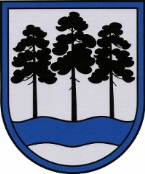 OGRES NOVADA PAŠVALDĪBAKĀRĻA KAŽOCIŅA MADLIENAS MŪZIKAS UN MĀKSLAS SKOLAReģ.Nr.4374902284, „Skola”, Madliena, Madlienas pag., Ogres nov., LV-5045Tālr./fakss 65039075; e-pasts: mmmskola@ogresnovads.lv, www.ogresnovads.lvOgres novada Madlienas pagastāKārļa KažociņaMadlienas mūzikas un mākslas skolasPAŠVĒRTĒJUMA ZIŅOJUMS2019.Saturs1.Ziņas par Kārļa Kažociņa Madlienas mūzikas un mākslas skolu………………….. 31.1. Iestādes vispārīgs raksturojums……………………………………………..…31.2. Izglītības programmas un izglītojamo skaits………………………………….41.3. Absolventu dinamika...…………………………………………………… … 51.4. Skolas struktūra .......................................................... ..........................61.5. Ziņas par pedagoģiskajiem darbiniekiem………………………………… …..71.6. Skolas finansējuma nodrošinājums……………………………………...........71.7. Skolas aktivitātes un tradicionālie pasākumi.. ….…………………………….82. Skolas darbības pamatmērķi ( iepriekšējo mācību gadu prioritātes un konkrēti rezultāti)……………………………………………………………………….…………..9         2.1. Skolas darbības mērķi un uzdevumi…………………………………………..9            2.2. Iepriekšējo mācību gadu prioritātes un rezultāti……………………………...103. Iepriekšējā vērtēšanas perioda ieteikumu izpilde …………………………………..144. izglītības iestādes sniegums un tā novērtējums ar kvalitātes vērtējuma līmeni atbilstošajos kritērijos	……..184.1. Mācību saturs	……………..18            4.2. Mācīšana un mācīšanās	21                   4.2.1. Mācīšanas kvalitāte	21                   4.2.2. Mācīšanās kvalitāte	22                   4.2.3. Vērtēšana kā mācību procesa sastāvdaļa	234.3. Izglītojamo sasniegumi 	25       4.3.1. Izglītojamo sasniegumi ikdienas darbā	25       4.3.2. Izglītojamo dalība un sasniegumi skolas, novada, reģionālajos, valsts un starptautiskajos konkursos un festivālos	254.4. Atbalsts izglītojamiem	28                   4.4.1. Psiholoģiskais atbalsts un sociālpedagoģiskais atbalsts …………….…28                   4.4.2. Izglītojamo drošības garantēšana (drošība un darba aizsardzība)	29                   4.4.3. Atbalsts personības veidošanā	30                   4.4.4. Atbalsts karjeras izglītībā	32                   4.4.5. Atbalsts mācību darba diferenciācijai 	33                   4.4.6. Atbalsts izglītojamajiem ar speciālām vajadzībām	34                   4.4.7. Sadarbība ar izglītojamā ģimeni	344.5. Iestādes vide	36                   4.5.1. Mikroklimats	36                   4.5.2. Fiziskā vide un vides pieejamība	374.6. Iestādes resursi	38                   4.6.1. Iekārtas un materiāltehniskie resursi	38                   4.6.2. Personālresursi	394.7. Iestādes darba organizācija, vadība un kvalitātes nodrošināšana	40                   4.7.1. Iestādes darba pašvērtēšana un attīstības plānošana	40                   4.7.2. Iestādes vadības darbs un personāla pārvaldība	41                   4.7.3. Iestādes sadarbība ar citām institūcijām	435. Citi sasniegumi……………….……………………….………………………….…….436. Pašvērtējuma rezumējums………...……………….………………………………....44 7.Turpmākā attīstība……….…………...……………………………………………. ...451. Ziņas par Kārļa Kažociņa Madlienas mūzikas un mākslas skoluIestādes vispārīgs raksturojumsKārļa Kažociņa Madlienas mūzikas un mākslas skola kā patstāvīga mācību iestāde darbojas kopš 1989.gada 1.septembra, pamatojoties uz Ogres rajona Tautas deputātu padomes . pieņemto  Nr.249. No 1996.gada 1.septembra skola nosaukta novadnieka komponista Kārļa Kažociņa vārdā, 12.06.1996. saskaņojot ar Kultūras ministrijas skolu centru.1998.gadā skola paplašināta ar mākslas nodaļu, pārveidojot par mūzikas un mākslas skolu, pamatojoties uz Madlienas pagasta padomes 1997.gada 17.decembra  Nr.153. Sakarā ar mākslas nodaļas atvēršanu, ar 1998.gada 1.septembri skolas pilns nosaukums ir Kārļa Kažociņa Madlienas mūzikas un mākslas skola, . rīkojuma Nr.1.07.10.2002. skolai izdota Latvijas Republikas Izglītības un zinātnes ministrijas iestādes reģistrācijas apliecība Nr.1770902284., bet 2009.gadā pēc teritoriālās reformas, mainoties skolas dibinātājam, reģistrācijas apliecības Nr. 4374902284.Kārļa Kažociņa Madlienas mūzikas un mākslas skola ir profesionālās ievirzes izglītības iestāde. Kopš 2009.gada 1.jūlija skolas dibinātājs ir Ogres novada dome. Skolas darbību nosaka Kārļa Kažociņa Madlienas mūzikas un mākslas skolas Nolikums, kas apstiprināts Ogres novada domes sēdē 2013.gada 18.jūlijā  ( Nr.11;43.§), ar grozījumiem 2017. gada 18.maijā ( Nr.7;25.§). Skola atrodas Madlienas pagasta pārvaldes padotībā. Skolas darbs tiek organizēts atbilstoši LR likumdošanai un spēkā esošajiem normatīvajiem aktiem. Skolas adrese - „Skola”, Madliena, Madlienas pag., Ogres nov., LV-5045. 2005.gada 8.decembrī notika skolas akreditācija, kurā tika piešķirts akreditācijas termiņš uz 6 gadiem (līdz 2012.gada 10.februārim).  2011.gadā notika skolas akreditācija bez ekspertu klātbūtnes un akreditācija tika piešķirta uz 6 gadiem (līdz 2018.gada 2.februārim). 2018.gada janvārī 5 izglītības programmas tika akreditētas uz 6 gadiem (līdz 2024.gada 1.februārim), bet 3 programmas uz 2 gadiem (līdz 2020.gada 1.februārim).Skolā tiek īstenotas 8 profesionālās ievirzes izglītības programmas un 6 interešu izglītības programmas, kurās strādā 21 pedagogs.Skolu apmeklē audzēkņi no 9 apkārtējiem pagastiem- Madlienas, Lauberes, Lēdmanes, Krapes, Ķeipenes, Zaubes, Taurupes, Mazozoliem un Meņģeles.Skola regulāri piedalās valsts un starptautiskajos konkursos, izstādēs, projektos, kopj skolas tradīcijas, veido kultūrvidi Madlienā un Ogres novadā.2018.gada 31.janvārī skolai tika izsniegtas akreditācijas lapas:Klavierspēle- kods 20V 212 01 1, Akreditācijas lapa nr. AI 11046, akreditācijas termiņš līdz 2024.gada 1.februārim;Akordeona spēle - kods 20V 212 01 1, Akreditācijas lapa nr. AI 11047, akreditācijas termiņš līdz 2024.gada 1.februārim;Vijoles spēle- kods 20V 212 02 1, Akreditācijas lapa nr. AI 11048, akreditācijas termiņš līdz 2024.gada 1februārim;Flautas spēle- kods 20V 212 03 1, Akreditācijas lapa nr. AI 11050, akreditācijas termiņš līdz 2020.gada 1.februārim;Klarnetes spēle- kods 20V 212 03 1, Akreditācijas lapa nr. AI 11051, akreditācijas termiņš līdz 2020.gada 1.februārim;Saksofona spēle- kods 20V 212 03 1, Akreditācijas lapa nr. AI 11052, akreditācijas termiņš līdz 2020.gada 1.februārim;Vizuāli plastiskā māksla- kods 20V 211 00 1, Akreditācijas lapa nr. AI 9102, akreditācijas termiņš līdz 2018.gada 2.februārim.Sitaminstrumentu spēle- kods 20V 212 04 1, Akreditācijas lapa nr. AI 11049, akreditācijas termiņš līdz 2024.gada 1.februārim.Izglītības programmas un izglītojamo skaitsKārļa Kažociņa Madlienas mūzikas un mākslas skola īsteno profesionālās ievirzes izglītības programmas ar audzēkņu skaitu no 2016.g.-2019.g. ( Sk. 1. tabulu).                      Izglītības programmas un izglītojamo skaits katrā no tām                              1.tabulaKārļa Kažociņa Madlienas mūzikas un mākslas skola īsteno interešu/neformālās izglītības programmas ar audzēkņu skaitu no 2016.g.-2019.g. ( Sk. 2. tabulu).                               Audzēkņu skaits interešu/neformālās izglītības programmās                     2.tabulaUz 01.09.2019. skolu visās programmās kopā apmeklē 152 audzēkņi no 9 apkārtējiem pagastiem - Madlienas, Lauberes, Lēdmanes, Krapes, Ķeipenes, Zaubes, Taurupes, Mazozoliem un Meņģeles. Absolventu dinamika 30 gadu laikā skolu ir absolvējuši 354 audzēkņi - mūzikas  nodaļā 196 un mākslas nodaļā 158 audzēkņi, no kuriem vairāki ir turpinājuši iegūt profesionālo izglītību  mūzikā un mākslā. Pēdējos 4 gados absolventi mācības turpinājuši: Jāzepa Mediņa mūzikas vidusskolā-1, Alfrēda Kalniņa Cēsu mūzikas vidusskolā-2, Jāzepa Vītola Latvijas Mūzikas akadēmijā-3, Rēzeknes Mākslas un dizaina vidusskolā-1, Rīgas Mākslas un mediju tehnikumā (Rīgas amatniecības vidusskolā)-3,  Rīgas Celtniecības koledžā, arhitektūras programmā -1, J.Rozentāla Mākslas vidusskolā-1, Ogres Valsts tehnikumā u.c. vidējās profesionālajās vidusskolās, kas īsteno mākslas izglītības programmas. Skolas absolventi turpina muzicēt skolu  un kultūras namu pašdarbības kolektīvos, pūtēju orķestrī „Madliena”, dzied novada koros. Mūsu skolā atgriezušies un strādā 3 absolventi. Absolventu dinamika                                                               3.tabula1.4. Skolas struktūraUz 01.09.2019. skolā strādā 24 pedagoģiskie un  tehniskie darbinieki (Sk.4.tabulu).                Kārļa Kažociņa Madlienas mūzikas un mākslas skolas struktūra uz 01.09.2019.      4.tabula1.5. Ziņas par pedagoģiskajiem darbiniekiem	Kārļa Kažociņa Madlienas mūzikas un mākslas skolā strādā 19 pedagogi: 5 ir mākslas nodaļas pedagogi, 14 ir mūzikas nodaļas pedagogi.(Sk.5.tabulu).                                                  Pedagogu izglītība un darba stāžs uz 01.09.2019.                        5. tabula*Ieskaitot skolas administrāciju1.6. Skolas finansējuma nodrošinājumsFinanšu līdzekļus skola izlieto normatīvajos aktos noteiktajā kārtībā. To aprite un uzskaite tiek realizēta Ogres novada pašvaldības Madlienas pagasta pārvaldes grāmatvedības un finanšu nodaļā. Iestādes darbību nodrošina finansējums, kuru veido valsts budžeta dotācija, pašvaldības dotācija, vecāku līdzfinansējums (mācību maksa), ieņēmumi no mūzikas instrumentu nomas u.c. Profesionālās ievirzes izglītības programmās mācību maksa ir 13,00 EUR mēnesī, kas apstiprināta 17.04.2014. Ogres novada domes sēdē, protokols Nr.9; 26.§. Mācību maksas atvieglojumi tiek piemēroti, atbilstoši Ogres novada pašvaldības 25.10.2012. saistošajiem noteikumiem Nr.31/2012 „Mācību maksas noteikšanas un samaksas kārtība un atvieglojumi Ogres novada pašvaldības profesionālās ievirzes izglītības iestādēs”.  2019./2020.mācību gadā mācību maksas atvieglojumi 50% apmērā tika piemēroti 43 audzēkņiem. Mūzikas instrumentu nomas maksa ir apstiprināta 23.01.2014. Ogres novada domes sēdē, protokola nr.2;33.§.Ar katru gadu palielinās pašvaldības finansiālais atbalsts, sedzot administratīvās un saimnieciskās izmaksas. Skola sniedz rakstisku atskaiti Kultūras ministrijai par valsts mērķdotācijas izlietojumu saskaņā ar finansēšanas līgumu starp ministriju, pašvaldību un skolu (Sk. 6.tabulu).               Iestādes ieņēmumi 2016. - 2019. gadā un procentuālais sadalījums                     6.tabula1. 7. Skolas aktivitātes un tradicionālie pasākumi, kuros iesaistīti mūzikas un mākslas skolas audzēkņi un pedagogi Zinību dienas pasākums;Latviešu mūzikas vai tematiskie  koncerti;Konkursi/viktorīnas (par godu kādam komponistam-jubilāram);Skolas organizētais  „Latvijas mūzikas skolu akordeonistu ansambļu un kameransambļu audzēkņu konkurss” ( no 2008.gada ik pēc 2 gadiem);Ziemassvētku koncerts;Audzēkņu koncerti un izstādes Madlienas pagasta pārvaldes ēkā, bibliotēkā, bērnudārzā, pansionātā, apkārtējās vispārizglītojošajās skolās, kultūras namos;Sadraudzības koncerti ar Ogres mūzikas skolu, Skrīveru Mūzikas un mākslas skolu;Atvērto durvju diena;Joku dienas pasākums aprīlī;Ģimeņu koncerts;Izlaidums;Dalība Latvijas mūzikas skolu un starptautiskos jauno mūziķu konkursos;Dalība vizuālās mākslas konkursos;Audzēkņu un pedagogu dalība Ogres novada dažādu organizāciju pasākumos, labdarības koncertos;Koncertu, operas izrāžu, izstāžu, muzeju apmeklējumi;Mācību ekskursijas.Skolas darbības pamatmērķi (iepriekšējo mācību gadu prioritātes un konkrēti rezultāti)Skolas darbības mērķi un uzdevumi Kārļa Kažociņa Madlienas mūzikas un mākslas skolas mērķi, pamatvirzieni un pamatuzdevumi ir noteikti skolas  un skolas attīstības plānā. Skolas darbības mērķis ir veidot izglītības vidi, organizēt un īstenot izglītību, kas nodrošinātu profesionālās ievirzes mūzikas un mākslas izglītības programmās noteikto mērķu sasniegšanu.Skolas darbības pamatvirziens ir izglītojoša darbība.Skolas pamatuzdevumi:1.  nodrošināt iespēju iegūt profesionālās ievirzes izglītības pamatzināšanas, iemaņas;2. sagatavot izglītojamos mūzikas vai mākslas profesionālās vidējās izglītības programmu apguvei;3.  veicināt profesionālās ievirzes izglītības kvalitātes nodrošināšanas sistēmas izveidi;4.  racionāli izmantot izglītībai piešķirtos finanšu līdzekļus.     Skolas uzdevumi ir:Nodrošināt visiem izglītojamajiem iespēju kvalitatīvi iegūt profesionālās ievirzes izglītības pamatzināšanas un prasmes mūzikā un mākslā;Sagatavot izglītojamos mūzikas un mākslas profesionālās vidējās izglītības programmas apguvei;Racionāli izmantot skolas darbībai atvēlētos finanšu resursus;Sekmēt izglītojamo veidošanos par garīgi un emocionāli attīstītu, brīvu, atbildīgu un radošu personību;Sadarboties ar izglītojamo vecākiem ( aizbildņiem) ar mērķi nodrošināt pozitīvu un kvalitatīvu izglītojošu darbu skolā, veidojot kvalitatīvu informācijas apmaiņu starp skolu un vecākiem;Sadarboties ar citām iestādēm reģionā, Latvijā, kā arī ārpus mūsu valsts robežām;Gatavot izglītojamos dažādiem reģionālajiem, valsts un starptautiskajiem konkursiem un festivāliem.Iepriekšējo mācību gadu prioritātes un rezultāti (7.tabula)7.tabula3.Iepriekšējā vērtēšanas perioda ieteikumi un izpildeSkolas akreditācija notika 2018.gada janvārī.Iestādes sniegums kvalitātes rādītājos visu jomu atbilstošajos kritērijos4.1. Mācību satursKārļa Kažociņa Madlienas mūzikas un mākslas skola īsteno 8 profesionālās ievirzes izglītības programmas mūzikā un mākslā, kuras izstrādātas atbilstoši Izglītības likuma un Profesionālās izglītības likuma prasībām. Programmas ir licencējis Izglītības kvalitātes valsts dienests, un tās ir spēkā uz nenoteiktu laiku:Taustiņinstrumentu spēleKlavierspēle	kods 20V 212 01 1, Licences Nr. P-12955 ( 2030 stundas);Akordeona spēle	kods 20V 212 01 1, Licences Nr. P-12956 ( 1697 stundas);Stīgu instrumentu spēleVijoles spēle		  kods 20V 212 02 1, Licence Nr. P- 12957 ( 2152) stundas;Pūšaminstrumentu spēleFlautas spēle	kods 20V 212 03 1, Licences Nr. P- 12958 ( 1697 stundas);Klarnetes spēle                  kods 20V 212 03 1, Licences Nr. P- 12959 ( 1697 stundas);Saksofona spēle	kods 20V 212 03 1, Licences Nr. P- 12960 ( 1697 stundas);Sitaminstrumentu spēle	kods 20V 212 04 1, Licences Nr. P- 14744 ( 1697 stundas);Vizuāli plastiskā māksla	kods 20V 211 00 1, Licences Nr. P-12954 ( 2455 stundas);Profesionālās ievirzes izglītības programmās katram mācību priekšmetam ir izstrādātas mācību programmas, kurās iekļauti programmas mērķi, uzdevumi un saturs, izmantojamās literatūras un ieteicamo skaņdarbu saraksts, kurš tiek regulāri aktualizēts un papildināts. Arī pārbaudījumu prasības, kas atbilst apgūstamās programmas mērķiem, uzdevumiem un iegūstamajai profesionālās ievirzes izglītībai, katru mācību gadu tiek pārskatītas un pielāgotas izglītojamo zināšanu un spēju līmenim. Mācību priekšmetu programmas ir izstrādājuši pedagogi, sadarbojoties gan paši, gan konsultējoties un daloties pieredzē ar reģiona teritorijā esošajām mūzikas skolām. Programmas regulāri tiek aktualizētas un pārskatītas metodisko komisiju sēdēs pirms katra mācību gada sākuma, nepieciešamības gadījumā veicot izmaiņas vai papildinājumus, programmas apstiprina direktors.Skolā darbojas:Klavierspēles, akordeona spēles un vijoļspēles metodiskā apvienība;Pūšaminstrumentu un sitaminstrumentu spēles metodiskā apvienība;Mūzikas teorētisko priekšmetu metodiskā komisija;Vizuāli plastiskās mākslas metodiskā komisija.		Metodisko komisiju darbu vada pedagoģiskajā sēdē izvirzīti un direktora apstiprināti pedagogi. Metodisko komisiju sēdes tiek protokolētas. Komisiju sēdēs regulāri tiek analizēti mācību darba rezultāti, izglītojamo sasniegumi, pārrunāta mācību uzdevumu daudzveidība, kā arī tiek izskatītas jaunas mācību metodes un formas, kas saglabātu līdzsvaru starp tradicionālo un laikmetīgo mācību saturu.Vadība nodrošina nepieciešamās informācijas un resursu pieejamību. Izglītības programmas un mācību priekšmetu saturu izvērtē un pilnveido iestādes vadība sadarbībā ar metodisko komisiju vadītājiem. Pedagogi zina un izprot profesionālās ievirzes izglītības programmās noteiktos mērķus un uzdevumus, obligāti apgūstamo mācību saturu un ievēro vienotas izglītojamo sasniegumu vērtēšanas formas un kārtību. Visas izglītības programmas un izglītības procesu reglamentējošie dokumenti pieejami direktora kabinetā. 	Visi pedagogi ar izpratni un atbildību īsteno mācību priekšmetu mērķus un uzdevumus, mācību saturu, pilnveido audzēkņu sasniegumu vērtēšanas formu un kārtību. Audzēkņu zināšanas tiek regulāri un sistemātiski kontrolētas. Pedagogi izmanto dažādas pārbaudes formas- skates, ieskaites, mācību koncertus, konkursus, eksāmenus, kontroldarbus, mācību tēmu noslēdzot. Pēc katras pārbaudes metodiskajās komisijās tiek analizēti sasniegumi, salīdzināti rezultāti ar iepriekš paveikto, apspriestas problēmas, tiek meklēti risinājumi.	Nodarbības tiek plānotas un stundu saraksts tiek izveidots atbilstoši Izglītības likumā noteiktajām prasībām, ievērojot programmu apguves specifiku. Mācību priekšmetu stundu sarakstus katru gadu pārskata un apstiprina direktors. Stundu saraksti atbilst licencētajām izglītības programmām. Grupu stundu saraksti ir brīvi pieejami gan izglītojamajiem, gan vecākiem un izvietoti skolas 1. stāvā pie informācijas stenda. Par izmaiņām stundu sarakstā izglītojamie tiek savlaicīgi informēti. Individuālo nodarbību stundu sarakstus pedagogi iesniedz katra mācību gada sākumā un tos apstiprina direktors. Saraksti tiek aktualizēti atbilstoši reālajai situācijai. Stundu saraksta izstrādē tiek ņemts vērā:Izglītības programmas mācību plāns;Vispārizglītojošo skolu un pulciņu darba grafiks;Pedagogu plānotās mācības;Svētki un pasākumi;Autobusu saraksti, saistībā ar izglītojamo nokļūšanu mājās.	Pedagogi regulāri paaugstina kvalifikāciju un piedalās tālākizglītības kursos, tādēļ praksē tiek pielietotas tajos gūtās zināšanas un prasmes, dažādojot pasniegšanas veidus. Darbs ar izglītojamajiem ir diferencēts un individuāls, ņemot vērā katra izglītojamā vajadzības un spējas, kā arī vecumposma īpatnības. Pedagogi papildus strādā ar izglītojamajiem, kuriem ir grūtības un problēmas mācībās, kā arī ar talantīgajiem un spējīgākajiem izglītojamajiem, gatavojot viņus konkursiem un festivāliem. Mūzikas teorijā tiek piedāvātas konsultāciju stundas un stunda kompozīcijā. 	Mācību ietvaros notiek audzinošais darbs- patriotiskā audzināšana-Valsts svētku koncerti, izstādes, sava novada kultūrvēstures izzināšana, saskarsmes audzināšana- pieklājības un labas uzvedības skola, atbildības un attieksmes audzināšana- ikdienas darbā.	Izglītības iestāde pēc iespējām cenšas nodrošināt ar izglītības programmu īstenošanai atbilstošajiem mācību līdzekļiem, materiāliem un mācību literatūru, kā arī ar informāciju tehnoloģijām.Vērtējums- labi4.2. Mācīšana un mācīšanās4.2.1. Mācīšanas kvalitāteKatras mācību stundas galvenās sastāvdaļas ir mācīšanas process un mācīšanās. Par tās kvalitāti ir atbildīgs katra priekšmeta pedagogs, jo visi strādā atbilstoši iegūtajai profesionālajai pedagoģiskajai izglītībai. Pedagogi ir ar dažādu pieredzi pedagoģiskajā darbā, vairāki skolotāji ir jaunie speciālisti (sk.5.tabulu). Nodarbības tiek plānotas, un stundu saraksts tiek izveidots atbilstoši mācību plānam. Izglītojamiem tiek nodrošinātas visas mācību plānā paredzētās stundas un prakse. Visiem pūšaminstrumentu spēles, sitaminstrumentspēles un vijoles spēles audzēkņiem tiek apmaksātas arī koncertmeistara stundas, tādējādi nodrošinot kvalitatīvu repertuāra apguvi. Iespēju robežās izglītojamie ir nodrošināti ar atbilstošām mācību darba burtnīcām mūzikas teorētiskajos priekšmetos un kopētiem mācību materiāliem. Instrumentu spēles pedagogi savus izglītojamos nodrošina ar daudzveidīgiem nošu materiāliem instrumentu spēles apguvē gan no skolas nošu krātuves un pedagogu personīgām bibliotēkām, gan arī izmantojot interneta resursu piedāvātās iespējas. Pedagogi mācību procesā izmanto priekšmeta saturam un izglītojamo vecumam atbilstošas mācību metodes, materiālus, mācību līdzekļus, iekārtas un darba paņēmienus. Pūšaminstrumentu spēles pedagogi audzēkņu pareizākas elpas apguvei izmanto elpas trenažierus.  Tiek izmantota arī mācību forma –mācību ekskursijas, meistardarbnīcas. Mūzikas teorētiskajos priekšmetos skolā notiek viktorīnas vai erudīcijas konkurss, kas veltīts kādam komponistam-jubilāram. Produktīvs, radošs un intensīvs darbs mācību stundās tiek papildināts ar pārdomātiem, metodiski pareizi izvēlētiem mājas uzdevumiem gan individuālajās, gan grupu stundās. Mājas darbi tiek diferencēti, vadoties pēc katra izglītojamā vai grupas spējām un līmeņa. Audzēkņiem mūzikas teorijas priekšmetus ir iespēja padziļināti apgūt konsultāciju stundu laikā. Šobrīd mācību procesā arvien vairāk izmantojam dažādas informāciju tehnoloģijas, kā arī ierastos mācību metodiskos materiālus, CD, DVD, grāmatas u.c. Skolā tiek hospitētas, vērtētas un analizētas mācību stundas un to pasniegšanas kvalitāte. Mācību gada beigās pedagogi veic pašvērtējumu, kuru iesniedz direktorei. Pēc izvērtēšanas procesa tiek veiktas savstarpējas pārrunas. Mācību nodarbību žurnālus direktora vietnieki pārbauda pēc katra ceturkšņa, veicot ierakstus par pārbaudes rezultātā konstatēto. Uzstāšanās prasmes, skatuves pieredzi, stāju audzēkņiem attīsta piedalīšanās koncertos gan skolā, gan ārpusskolas pasākumos. Lai vairāk motivētu audzēkņus piedalīties un apmeklēt koncertus, izstādes, mācību ekskursijas un dažādus kultūras pasākumus, skolā ir izveidota “Prakses lapa”, kuru aizpilda pedagogs par savu audzēkni un mācību gada noslēgumā to ievieto audzēkņa personas lietā.  Apmeklējot profesionālu viesmākslinieku koncertus, izglītojamie iepazīstas ar daudzveidīgu mūziku, dzird un redz dažādus mūzikas instrumentus, iepazīst skatuves un uzstāšanās kultūru. Tiekoties ar māksliniekiem, audzēkņi iepazīst savādāku skatījumu uz lietām, norisēm, iepazīst radošo personību un viņa daiļradi. 2019.gadā audzēkņiem bijusi iespēja iepazīt „Xylem trio”, „Skaņu māju”, dzirdēt „Camerata RCO”, Alfr. Kalniņa Cēsu mūzikas vidusskolas koncertlekciju „E.Grīgam 175”, iepazīt Venecuēlas mūziku Gio Saules Upnera atskaņojumā, apmeklēt koncertzāli „Gors” un apmeklēt Latgales keramiķi, dzirdēt koklētāju kopu „Austras koks” Laimas Jansones vadībā un Cīrihes jauniešu simf. orķestra koncertu, apmeklēt Dekoratīvās mākslas muzeju.  Skolā ir sistematizēta informācija par katra pedagoga tālākizglītību. Profesionālo pilnveidi, apmaksājot kursus, seminārus, u.c., atbalsta pašvaldība. Daudzi pedagogi ir apmeklējuši ESF projekta ietvaros rīkotos kurus.Vērtējums – labi 4.2.2. Mācīšanās kvalitāteUzsākot mācības, izglītojamie un vecāki tiek iepazīstināti ar mācību saturu, plānotajiem mācību pārbaudījumiem, skolas izglītības sniegtajām iespējām, pienākumiem un atbildību.  Izglītojamie zina un izprot mācību darbam izvirzītās prasības, cenšoties apzinīgi pildīt visus mācību uzdevumus, aktīvi piedaloties mācību procesā, plānojot un izvērtējot savu darbu, uzņemoties līdzatbildību par mācību procesa norisi.Pedagogi regulāri informē izglītojamos par mācību darbā izvirzītajiem mērķiem un prasībām, detalizēti izskaidrojot un demonstrējot mērķa sasniegšanas paņēmienus. Audzēkņi aktīvi iesaistās skolas un ārpusskolas pasākumos, mācību ekskursijās, projektos. Katrs pedagogs veic sava audzēkņa pasākumu dalības uzskaiti veidlapā „Prakses lapa”, kas tiek ievietota audzēkņa personas lietā.Izglītojamo mācību process tiek balstīts uz sadarbību starp pedagogu, audzēkni un vecākiem. Sekmīgas mācību programmas apguvē, īpaši mūzikas nodaļā, ir svarīgs ne tikai regulārs stundu apmeklējums, bet arī sistemātisks darbs mājās, mērķtiecīgi apgūstot nošu tekstu un nostiprinot stundās mācīto.Izglītojamiem ir iespēja gatavoties nodarbībām arī skolā, kur (izņemot pirmdienas un ceturtdienas) ir pieejami instrumenti un brīvas klases, kā arī iznomāt skolas instrumentus mājas darbam, izmantot skolas metodisko materiālu krātuvi (bibliotēku), interneta WF pieslēgumu.Izglītības iestādē uzskaita mācību stundu kavējumus. Direktora vietnieki regulāri seko līdzi audzēkņu sekmēm visos mācību priekšmetos un stundu apmeklējumam, veic to uzskaiti un rīkojas atbilstoši skolas kārtībai. Par kavējumiem un nepieciešamo atbalstu mācību vielas apguvē pedagogi savlaicīgi informē vecākus. Ja tomēr semestra beigās izglītojamajam slimības vai kādu citu iemeslu dēļ ir daudz kavējumu un nav nokārtotas ieskaites un pārbaudes darbi, gadījums tiek izskatīts Pedagoģiskās padomes sēdē, un ar tās lēmumu var tikt piešķirts mācību semestra pagarinājums.Lai uzlabotu mācīšanās kvalitāti, skola regulāri plāno un organizē pasākumus vecākiem- vecāku sapulces ar lektoru iesaisti, koncertus vecākiem, individuālas tikšanās. Mācību pārbaudījumu un plānoto pasākumu grafiks tiek izlikts pie informācijas stenda. Informāciju par izglītojamo sasniegumiem vecāki saņem regulāri ar ierakstiem dienasgrāmatās un individuālajās pārrunās. Nepieciešamā informācija par aktivitātēm un pasākumiem skolā vecākiem tiek nosūtīta arī uz e-pastu.  Mācību gada beigās par ļoti labām un teicamām sekmēm un par aktīvu piedalīšanos skolas sabiedriskajā dzīvē un dalību konkursos izglītojamie saņem skolas atzinības rakstus. Pamatojoties uz šiem sasniegumiem, skola ar rīkojumu piešķir atbrīvojumu no vecāku līdzfinansējuma maksas nākamajā mācību semestrī.  Maija beigās konkursu uzvarētāji, kopā ar vispārizglītojošo skolu mācību priekšmetu olimpiāžu un sporta laureātiem tiek sveikti Madlienas pagasta pārvaldes rīkotajā pasākumā, kurā saņem naudas balvas. Mācību gada noslēgumā labākie audzēkņi tiek vesti ekskursijā.	Izglītības iestāde mācību darbu organizē mērķtiecīgi, veidojot motivāciju mācīties. Mācīšanas procesā tiek izmantotas tehnoloģijas. Vērtēšanas procesā tiek iesaistīti paši audzēkņi. Izglītojamie ir iepazīstināti ar darba organizāciju, kārtību un noteikumiem.Vērtējums – labi 4.2.3. Vērtēšana kā mācību procesa sastāvdaļa	Audzēkņu mācību sasniegumi tiek vērtēti sistemātiski, atbilstoši skolas izstrādātajiem „Noteikumiem par izglītojamo zināšanu un prasmju vērtēšanas kritērijiem un kārtību, par izglītojamo pārcelšanu nākamajā klasē, izglītojamo atskaitīšanu”. Ir izstrādāti atsevišķi vērtēšanas kritēriji katram mācību priekšmetam, tie novietoti klasē redzamā vietā. Vērtēšanas metodes un vērtējuma kvalitāte atbilst valstī noteiktai mācību sasniegumu vērtēšanas kārtībai. Vērtēšana sākas jau no 1.klases un notiek 10 ballu sistēmā. Ar vērtēšanas sistēmu tiek iepazīstināti gan izglītojamie, gan viņu vecāki. Vērtēšanu kritēriji un kārtība atrodas pie priekšmetu pedagogiem un ir brīvi pieejami. Audzēknim ir tiesības no mācību priekšmeta pedagoga saņemt pilnu un savlaicīgu informāciju par zināšanu, prasmju pārbaudes norises kārtību, vērtēšanas saturu un vērtēšanas kritērijiem.	Pedagogi sistemātiski vērtē skolēnu mācību sasniegumus, veic vērtējumu uzskaiti un analīzi. Vērtēšanas metodes atbilst skolēnu vecumam, individuālajām spējām, mācību priekšmeta specifikai un izvirzītajam mērķim. Izglītības iestādē pastāv vienotas prasības pārbaudes darbu veikšanai un mācību sasniegumu vērtēšanai, un pedagogi tās ievēro. Vērtējumu uzskaiti apkopo un pārrauga direktora vietnieki.  Ikdienas mācību darbā izglītojamo sekmes un kavējumi tiek atspoguļoti pedagogu nodarbību žurnālos un mūzikas nodaļas audzēkņu dienasgrāmatās.  	Ikdienā vērtējums ne vienmēr tiek izteikts skaitliski. Nereti pedagogi sniedz arī raksturojošu vērtējumu, kurā pedagogs norāda un izskaidro kļūdas un dod norādījumus, lai nepieļautu tās turpmāk. Vērtējumā tiek atzīmēts arī labi izdevušos darba rezultāts un sniegums. Vērtējumus visos mācību priekšmetos un pārbaudes darbos pedagogs ieraksta katra izglītojamā dienasgrāmatā un grupu vai individuālo nodarbību žurnālā , kur attiecīgā semestra beigās izliek pusgada un gada vērtējumu. Katra mācību semestra noslēgumā izglītojamie saņem liecības, kuru paraksta izglītojamo vecāki, kad ir iepazinušies ar sava bērna sekmēm.Pēc katra mācību pārbaudījuma-darbu skates, tehniskās ieskaites, mācību koncerta,  pārcelšanas vai beigšanas eksāmena, atzīmes kopā ar izglītojamā uzstāšanās programmu tiek ierakstītas protokola veidlapās. Skolā ir izglītojamo uzņemšanas eksāmenu protokoli, eksāmenu vērtējumu kopsavilkumi, noslēguma eksāmenu protokoli, izglītojamo zināšanu vērtēšanas protokoli (skates, mācību koncerti, ieskaites, eksāmeni). Pēc katra mācību koncerta, ieskaites vai eksāmena tiek analizēts katra izglītojamā sniegums - izaugsme, sasniegumi, kā arī iemesli, kāpēc priekšnesums vai izpildījums nav bijis veiksmīgs. Visās ieskaitēs vienmēr piedalās attiecīgā priekšmeta pedagogi un izglītības programmas vadītājs, eksāmenos un mācību koncertos piedalās arī direktore. Katra mācību pusgada beigu perioda pedagoģiskās padomes sēdē tiek veikta izglītojamo sekmju izvērtēšana. Mācību gada beigās tiek veikta katra izglītojamā izaugsmes dinamika un sekmju kopsavilkums. Pamatojoties uz sekmju izvērtējumu un kopsavilkuma rezultātiem, tiek konstatētas uzlabojamās jomas un atbilstoši tām, tiek plānots turpmākais darbs.Vērtējums – labi 4.3. Izglītojamo sasniegumi 4.3.1. Izglītojamo sasniegumi ikdienas darbāMācību darbs vērsts uz to, lai katrs audzēknis labi apgūtu mākslas un mūzikas priekšmetu prasības un iegūtu skolas beigšanas apliecību. Izglītojamo mācību rezultāti tiek apkopoti katra semestra beigās Sekmju kopsavilkuma žurnālā. Skolotāji semestra beigās apkopo informāciju par katra audzēkņa sasniegumiem un informē par problēmām direktori. Beidzoties mācību semestrim, audzēkņi kārto mācību plānā paredzētās ieskaites, mācību koncertus vai eksāmenus. Šos sasniegumus priekšmetu skolotāji fiksē ieskaišu un eksāmenu protokolos. Mācību gada semestra un pārbaudījumu atzīmes katram audzēknim tiek apkopotas. Tas kalpo par informācijas avotu audzēkņu izaugsmes dinamikas izpētei.Visiem izglītojamiem tiek dota iespēja sava darba rezultātus parādīt ne tikai skolas koncertos, bet arī ārpusskolas pasākumos, konkursos un festivālos. Specialitāšu pedagogi katru semestri īpašās pasākumu uzskaites lapās veic uzskaiti  par audzēkņu dalību dažādos koncertos, izstādēs, konkursos, festivālos un citos pasākumos. Mācību gada beigās skolā tiek veikts apkopojums un analīze par izglītojamo sasniegumiem ārpus mācību stundām un paredzētajiem pārbaudes darbiem.  Katru gadu audzēkņi piedalās konkursos un festivālos, kuros tiek gūti arī panākumi. Nozīmīga ir arī dalība dažādos projektos un citu skolu rīkotajos un draudzības koncertos ar Ogres un Skrīveru mūzikas un mākslas skolām. Tas motivē arī pārējos izglītojamos sasniegt labākus rezultātus. 4.3.2. Izglītojamo sasniegumi reģionālajos, valsts un starptautiskajos konkursos.Pedagogi regulāri gatavo audzēkņus dalībai dažādos reģiona, valsts un starptautiskajos konkursos, festivālos. Skola uzskaita un analizē audzēkņu piedalīšanos un sasniegtos rezultātus. un 10. tabulās ir apkopoti pēdējo gadu audzēkņu sasniegumi9. tabulaIzglītojamo dalība un sasniegumi Valsts konkursos 2017.-2019.g.                                                                                                                                                         10. tabulaIzglītojamo dalība un sasniegumi dažādos konkursos2017.-2019.g.4.4. Atbalsts izglītojamajiem4.4.1. Psiholoģiskais atbalsts un sociālpedagoģiskais atbalsts. Iestājoties skolā, vecāki par savu bērnu iesniedz veselības izziņu, kurā netiek uzrādītas veselības problēmas. Arvien biežāk saskaramies ar dažādām audzēkņu veselības problēmām. Cenšamies nodrošināt atsevišķu telpu audzēknim, kam nepieciešamas insulīna injekcijas. Īpaši strādājam ar audzēkņiem ar uzmanības deficītu un uzvedības problēmām. Par audzēkņiem, ar kuriem problēmas ir biežāk, tiek aizpildīts  rīcības plāns problēmu novēršanai, kas tiek ievietots audzēkņa personas lietā un veiktas konkrētas rīcības problēmu novēršanai. Iekšējās kārtības noteikumos ir kārtība, kā rīkoties fiziskās un emocionālās vardarbības gadījumos, ar kuru ir iepazīstināti audzēkņi un skolas darbinieki. Ja problēmas skar Madlienas vidusskolas skolēnus, esam sadarbojušies ar Madlienas vidusskolas sociālo pedagogu un skolas psihologu. Skola sadarbojas ar Madlienas bāriņtiesu un pagastu sociālajiem dienestiem, lai uz izziņas par ģimenes sociālo stāvokli pamata piemērotu audzēkņa mācību maksas atvieglojumus. Pedagogi un skolas darbinieki rūpējas ne tikai par drošu un sakārtotu, bet arī psiholoģiski labvēlīgu vidi. Audzēkņi, kas iestājušies 1.klasē, tiek iepazīstināti ar skolu, noteikumiem, pedagogiem. Skolotāji cenšas saliedēt savas klases, grupas, kolektīva vai specialitātes  audzēkņus. Izglītojamie droši var vērsties pie skolas personāla dažādu problēmu gadījumā, vienmēr pretī saņemot sapratni un atbilstošu rīcību problēmas risināšanai. Kritiskajā vecumposmā, mainoties bērna interesēm, skolas vadība veic pārrunas ar izglītojamo vecākiem un specialitāšu pedagogiem, motivējot audzēkni turpināt izglītību un pievēršot lielāku uzmanību bērna intereses noturēšanai. Nereti skola veic sociālo funkciju- mazāko klašu audzēkņi, kuri vēl neorientējas laikrādī, Madlienas skolā ir jāsameklē. Sadarbojamies ar vidusskolas jaunāko klašu audzinātājiem. Tiek veikta transporta loģistika. Ja no pagastiem uz skolu, vai vakaros pēc stundām nav transporta, mācību gada sākumā iespēju robežās tiek saskaņots skolēnu autobusu grafiks ar visiem pagastiem, no kuriem ierodas mūsu skolas audzēkņi. Kopumā skolā valda labvēlīga gaisotne, savstarpēji sadraudzējas 8 pagastu bērni, kā arī viņu vecāki. Mūzikas nodaļas audzēkņiem ļoti patīk kora stundas, jo tad var izjust kopējo skolas kolektīva radošo gaisotni. Vērtējums- labiizglītojamo drošības garantēšana (drošība un darba aizsardzība)Mūzikas skolas saimnieciskā darba jautājumus, drošības un darba jautājumus, ugunsdrošības un vides veselības jautājumus, kā arī jautājumus, kas saistīti ar skolas estētisko vidi un sakārtotību, risina direktore. Visi audzēkņi mācību gada katra semestra sākumā tiek iepazīstināti ar Iekšējās kārtības noteikumiem, kā arī instruēti par drošību skolā un ārpus tās, to apliecinot ar parakstu veidlapā. Pirms došanās mācību ekskursijās vai koncertbraucienos, izglītojamiem un pavadošajiem pedagogiem tiek sniegta instruktāža par drošību pārgājienos un ekskursijās. Norādes un evakuācijas plāni ir izvietoti tam paredzētajās vietās. Ugunsdzēšamie aparāti un uzlīmes ir izvietoti atbilstoši ugunsdrošības noteikumiem.Skolas pasākumiem ir izstrādāti drošību reglamentējošie normatīvie akti, telpās izvietota drošības prasībām atbilstoša informācija (drošības instrukcijas, evakuācijas plāni, atstarojošās norādes, izgaismotās izejas zīmes u.tml.). Par ārpusskolas pasākumiem vecāki tiek informēti e-pastos un ar vēstulēm, kuras tiek nodotas audzēkņiem. Katram pasākumam ar direktora rīkojumu nozīmēti atbildīgie pedagogi.Skolai ir mācību procesa organizēšanai nepieciešamā informācija par audzēkņu veselību un individuālajām vajadzībām. Ir pirmās medicīniskās palīdzības sniegšanas aptieciņa. Izglītojamie un izglītības iestādes personāls ir informēts, kā rīkoties traumu un pēkšņas saslimšanas gadījumos. Lielākajai daļa pedagogu ir B kategorijas autovadītāju apliecības un kursu apliecības pirmās medicīniskās palīdzības sniegšanā. Visam skolas personālam  ir apliecības par kursiem Bērnu tiesību aizsardzībā.        Pirms katra mācību gada sākuma pedagogi un darbinieki tiek iepazīstināti ar Darba kārtības noteikumiem, drošības instrukcijām. Atbilstoši Ogres novada pašvaldības noslēgtajam līgumam, skola sadarbojas ar SIA „Media Control” darba aizsardzības speciālistiem, kuri izstrādā visu nepieciešamo dokumentāciju darba aizsardzībā un ugunsdrošībā, veic indikatīvos mērījumus, veic darba vides risku izvērtējumu, izstrādā instrukcijas, kā arī veic skolas personāla instruktāžu par darba drošības un ugunsdrošības noteikumu ievērošanu skolā, par ko darbinieki parakstās Ugunsdrošības instruktāžu un Darba aizsardzības instruktāžu žurnālos. Darba aizsardzības instrukcijas, iekšējās kārtības un darba kārtības noteikumi atrodas pedagogiem pieejamā vietā lietvedībā. Personāls zina, kā rīkoties ekstremālās situācijās. Katru gadu VUG dienests veic kontrolpārbaudi, par ko tiek sastādīts Pārbaudes akts, kā arī tiek rīkotas evakuācijas mācības. Skola, plānojot nākamā gada budžetu, iekļauj līdzekļus darba vides risku novēršanas plānā paredzētajiem pasākumiem. Regulāri tiek precizēta plāna izpilde.Skolas direktore vecāku sapulcē iepazīstina vecākus ar skolas iekšējās kārtības noteikumiem, uzsākot jaunu mācību gadu.  Operatīvo dienestu telefonu numuri atrodas pie evakuācijas  un telpās pie telefoniem. Evakuācijas plāni gaiteņos atrodas pie kāpņu telpām. Skolā strādā garderobists-dežurants, kas būtiski uzlabo drošību skolā un sagaida  vecākus un svešas personas skolas ēkā, rīkojoties atbilstoši kārtībai. Iekšējās kārtības noteikumos ir rīcības plāns atkarību izraisošu vielu vai ieroču konstatēšanas gadījumā.Vērtējums- labi4.4.3. Atbalsts personības veidošanāSkola veicina audzēkņu personības izaugsmi, atbalstot viņu dalību izstādēs, konkursos, festivālos u.c. pasākumos. Pedagogi iegulda mērķtiecīgu papildus darbu izglītojamo sagatavošanai dažādiem konkursiem un festivāliem (sk. 9., 10.tabulu). Par talantīgo audzēkņu panākumiem mācību un ārpusstundu darbā tiek informēti pārējie audzēkņi un skolas darbinieki, tiek izlikti apsveikumi pie ziņojuma stenda. Par īpašiem sasniegumiem, ar pedagoģiskās padomes lēmumu audzēkņi tiek atbrīvoti no mācību maksas, atbilstoši skolas Kārtībai, kādā tiek noteikta mācību maksa un samaksas kārtība. Skolā notiek daudzveidīgs darbs audzēkņu motivēšanai. Tiek organizēti dažādi pasākumi, audzēkņi tiek iesaistīti radošās aktivitātēs. 2019.gadā notikuši 60 pasākumi (bez ieskaitēm, skatēm, eksāmeniem). Mūzikas programmu izglītojamie iegūst uzstāšanās pieredzi, piedaloties atklātajos mācību koncertos un koncertos vecākiem. Lai padarītu daudzveidīgāku skolas dzīvi, blakus ikdienas darbam audzēkņiem tiek organizēti ārpusklases pasākumi: par tradīciju kļuvušas labākajiem audzēkņiem organizētās ekskursijas pa Latviju, mācību ekskursijas, piedalīšanās festivālos, koncertos, konkursos, izstādēs gan braucot ciemos, gan uzņemot viesus savā skolā, piedaloties novadā rīkotajos pasākumos. Katru gadu 1. septembrī audzēkņiem tiek sagādāts kāds muzikāls pārsteigums. 2019.gadā tā bija koklētāju kopa „Austras koks- Laimas Jansones vadībā. 2019.gadā audzēkņi piedalījušies 2 starptautiskajos un 15 Latvijā rīkotajos konkursos un festivālos, kā arī bijusi iespēja iepazīt „Xylem trio”, „Skaņu māju”, dzirdēt „Camerata RCO”, Alfr. Kalniņa Cēsu mūzikas vidusskolas koncertlekciju „E.Grīgam 175”, iepazīt Venecuēlas mūziku Gio Saules Upnera atskaņojumā, apmeklēt koncertzāli „Gors” un Latgales keramiķi, dzirdēt Cīrihes jauniešu simf. orķestra koncertu, apmeklēt Dekoratīvās mākslas muzeju. Skolā notiek patriotiskā audzināšana. 2019.gadā  sakrita valsts svētki ar skolas 30.jubilejas pasākumiem. Tiek rīkoti pasākumi par godu komponistam-jubilāram. 2019.g. latviešu komponista Jāņa Lūsēna 60 gadu jubilejas koncertā skolā audzēkņi gan dziedāja, gan spēlēja komponista mūziku. Audzēkņi piedalījušies ievērojamu novadnieku -komponista Kārļa Kažociņa un gleznotāja Kārļa Hūna kapa vietu sakopšanas talkās un piemiņas brīžos gan kā klausītāji un skatītāji, gan kuplinot pasākumus ar muzikāliem priekšnesumiem. Ir regulāra sadarbība ar pagasta iestādēm – ar kultūras namu, kur pūtēju orķestra sastāvā muzicē gan esošie, gan bijušie audzēkņi, tiek izliktas audzēkņu izstādes Madlienas pagasta iestādēs, Ziemassvētkos notiek audzēkņu koncerts Madlienas pansionātā, ir sadarbība ar pirmsskolas izglītības iestādi  „Taurenītis” un invalīdu biedrību „Otrās mājas”, kur regulāri koncertē mūsu audzēkņi. Skolai ir cieša sadarbība ar apkārtējām pamatskolām, no kurām pie mums brauc audzēkņi. Visciešākā sadarbība ir ar Madlienas vidusskolu, jo liela daļa viņu audzēkņu pēc stundām apmeklē mūsu skolas nodarbības. Skolas gaiteņos regulāri tiek izliktas mākslas nodaļas audzēkņu darbu izstādes. Atzīmējot Ģimenes svētkus, iesaistām vecākus gan koncertā, gan mākslas darbnīcās, kā arī sveicam mācību gada konkursu dalībniekus un laureātus. Pedagoģiskajās sēdēs tiek analizēts pasākumu lietderīgums, intensitāte, apmeklētība un saturs, tiek ierosinātas jaunas pasākumu formas. Lai gan Iekšējās kārtības noteikumi paredz, ka izglītojamie var rosināt savas pašpārvaldes izveidi, šobrīd skolā tādas nav. Tomēr arī bez tās audzēkņi darbojas ļoti aktīvi un skolotāji un skolas vadība atbalsta viņu vēlmes pēc radošām izpausmēm, piemēram Skolotāju dienas pasākums.  Līdzās mācību procesam notiek darbs pie audzēkņu skatuves kultūras veidošanas, īpaši tiek strādāts pie pareizas stājas un atbilstoša koncerttērpa izvēles. Audzēkņi tiek audzināti un informēti par elementārām uzvedības normām – iziešanu no zāles koncerta laikā, mobilo tālruņu izslēgšanu u.c., jo skola veido ne tikai koncerta dalībniekus, bet arī klausītājus, skatītājus un mūzikas un mākslas darbu vērtētājus. Pie ziņojumu stenda izlikti koncerttērpu paraugu foto, pie zāles durvīm - plakāti ar uzvedības noteikumiem zālē. Audzinām ne tikai savus audzēkņus, bet arī Madlienas vidusskolas skolēnus un viņu vecākus.Skolā darbojas interešu/ neformālās izglītības programmas programmas „Vizuālā māksla – Mazā mākslas skoliņa”’, "Mūzika -Mazā mūzikas skoliņa", „Vizuālā māksla-Tekstilmākslas studija”, „Vizuālā māksla-Studija”, „Mūzika- klavierspēle, saksofona spēle,  sitaminstrumentu spēle, klavierspēle, ģitāras spēle, vijoles spēle”, ar 01.11.2019. uzsāka darboties „Vizuālā māksla-Keramika”.Sniedzot atbalstu audzēkņu personības veidošanā, tiek izmantotas arī mūsdienu tehnoloģijas, jo tās, līdztekus tradicionālajām metodēm, kļūst par neatņemamu sastāvdaļu. Audzēkņi tiek iepazīstināti ar informācijas ieguves iespējām internetā (skaņdarbu interpretācijas salīdzināšana, informācijas ieguve mūzikas literatūrā, mākslas vēsturē u.c.).  Vērtējums- labi4.4.4.Atbalsts karjeras izglītībāIzglītojamie patstāvīgi tiek iepazīstināti ar izglītības iestādēm Latvijā, kurās var turpināt tālākizglītību mūzikā vai mākslā. Pie informācijas stenda ir atrodama informācija par tālākizglītības iespējām, konsultācijām un iestājeksāmeniem mūzikas vidusskolās. Potenciālie mūzikas izglītības turpinātāji var saņemt arī izdales materiālus.Skolas audzēkņi piedalījušies atvērto durvju dienu pasākumos J.Rozentāla Mākslas vidusskolā, Alfr.Kalniņa Cēsu mūzikas vidusskolā, Ogres Valsts tehnikumā, kas īsteno mākslas dizaina programmas. Mūzikas un mākslas vidusskolas tiek iepazītas, piedaloties tajās organizētajos konkursos vai pasākumos. Mūzikas un mākslas vidusskolu audzēkņi, kuru vidū bijuši mūsu skolas absolventi, ar koncertiem un meistardarbnīcām mūsu skolā reklamējuši savas mācību iestādes.Par karjeras iespējām pēc skolas beigšanas regulāri tiek runāts arī vecāku sapulcēs.Lai labāk apzinātu tālākās mācīšanās iespējas Vidzemē, skola regulāri piedalās Alfrēda Kalniņa Cēsu Mūzikas vidusskolas rīkotajās Vidzemes zonas mūzikas skolu pedagogu un vecāko klašu metodiskajās dienās, bet mākslas nodaļas audzēkņi un pedagogi - Rīgas Dizaina un mākslas  vai Valmieras mākslas vidusskolās.Pedagogi skolu absolventiem ir palīdzējuši izvēlēties piemērotāko skolu tālākas izglītības turpināšanai, savlaicīgi snieguši visu nepieciešamo informāciju par konsultācijām un papildus nodarbībās veiksmīgi palīdzējuši sagatavoties iestājeksāmeniem. Ja izglītojamais ir izteicis vēlmi par konkrētu skolu, kurā turpinās mācības, pedagogs pēc savas iniciatīvas nodrošina audzēknim papildus konsultācijas specialitātē pie izvēlētā specialitātes pedagoga mūzikas vidusskolā.Skola ik pēc 2 gadiem organizē Latvijas mūzikas skolu akordeonistu ansambļu un kameransambļu konkursu Madlienā, popularizējot akordeona saspēles iespējas ar dažādiem instrumentiem. Nākamais VII konkurss plānots 2020.gadā. Ar skolas izglītības programmām tiek iepazīstināti VPII „Taurenītis” bērni gan viņu telpās, gan ierodoties skolā, kā, piemēram, šogad uz pasākumu „Ceļojums skaņu un krāsu pasaulē”. Katru gadu pavasarī notiek audzēkņu koncerti un izstādes apkārtējo pagastu skolās, kas ir kā atskaites pasākumi par to, ko šī pagasta bērni iemācījušie mūsu skolā, gan kā mūsu skolas reklāma.Esam vestibilā noformējuši stendu un lepojamies ar savas skolas absolventiem, kas mācības turpina mūzikas vai mākslas jomā. Taču, ne vienmēr uzzinām par absolventu tālākajām gaitām no citiem pagastiem, īpaši, ja vispārizglītojošā skola vēl jāturpina.  Vērtējums- labi4.4.5. Atbalsts mācību darba diferenciācijaiSkolas vadība atbalsta un stimulē pedagogu iniciatīvu gatavot izglītojamos dalībai dažāda mēroga konkursos un festivālos. Pedagogi katru gadu plāno savu izglītojamo piedalīšanos konkursos, un skolas budžetā tiek ieplānoti līdzekļi dalības maksas un transporta izdevumu segšanai. Nereti pedagogi strādā papildus gan ar talantīgajiem audzēkņiem, gan arī ar tiem, kuri mācības ilgstoši kavējuši veselības problēmu dēļ, saskaņojot nodarbību grafiku ar skolas vadību un izglītojamo vecākiem. Izglītojamiem, kuri nav laikus varējuši nokārtot pārcelšanas eksāmenu specialitātē vai pārbaudes darbu mūzikas teorijā, pamatojoties uz pedagoģiskās padomes sēdes lēmumu, tiek piešķirts pagarinātais mācību gads.Mūzikas instrumentu spēle ir individuāls darbs ar konkrētu izglītojamo, tāpēc pedagogi, labi pārzinot katra sava audzēkņa muzikālās dotības, vecumposmu, uztveri, temperamentu, zināšanu un prasmju līmeni, izvēlas katram audzēknim piemērotākos skaņdarbus. Programmas izvēles procesā nereti tiek iesaistīti arī paši izglītojamie. Izglītojamie, kuriem ir mazāk iespēju sevi apliecināt kā solistiem, tiek iesaistīti skolas kolektīvos.Mācību metožu dažādošana un diferenciācija veicina radošumu ne tikai izglītojamos, bet arī pedagogu mācību metodēs. Pedagogi mācību stundās strādā diferencēti, un sniedz nepieciešamo palīdzību izglītojamiem ar mācību traucējumiem, kā arī sekmē talantīgo bērnu izaugsmi. Audzēkņiem, kuri vēlas, ir iespēja apgūt mūzikas kompozīciju, piedalīties radošajos konkursos un pat iegūt godalgotas vietas.Kopš 2016.gada audzēkņiem noteiktā laikā ir iespēja apmeklēt konsultācijas mūzikas teorijā, lai uzlabotu mācību sasniegumus vai apgūtu to mācību saturu, kas iekavēts mācību stundu kavējumu dēļ. Audzēkņi var apmeklēt papildus konsultācijas pirms iestāšanās vidējās profesionālās izglītības iestādēs. Mākslas nodaļas audzēkņi iekavētos darbus var paveikt skolā savā brīvajā laikā.Vērtējums- labi4.4.6.Atbalsts izglītojamajiem ar speciālām vajadzībāmSkolā šobrīd jānodrošina iespēja mācīties ļoti maza auguma audzēknei (pundurei). Ir iegādāts speciāls galds un krēsliņš, skolas 1.stāvā ir speciāli labiekārtotas labierīcības. 4.4.7. Sadarbība ar izglītojamā ģimeniSadarbība ar izglītojamā ģimeni sākas no brīža, kad bērns tiek uzņemts Kārļa Kažociņa Madlienas mūzikas un mākslas skolā. Katrs vecāks saņem visu interesējošo informāciju par izvēlēto mūzikas programmu un nodarbību norises gaitu un laikiem. Starp vecākiem un skolu tiek slēgts vecāku līdzfinansējuma līgums un instrumentu nomas līgums, ja izglītojamais instrumenta spēles programmas apgūšanai mājās izmanto skolas instrumentu. Skolā tiek organizētas gan individuālas pārrunas ar vecākiem, gan vecāku sapulces 2 reizes gadā. Sapulcēs vecāki tiek iepazīstināti ar skolas iekšējās kārtības noteikumiem, izglītības programmām, mācību priekšmetu stundu plāniem un vērtēšanas noteikumiem. Tiek runāts arī par plānotajiem pasākumiem, sasniegumiem mācību un audzināšanas darbā un turpmākajām iecerēm. Kontakti ar vecākiem tiek uzturēti visa mācību gada laikā. Katra pedagoga rīcībā ir viņa audzēkņu vecāku telefonu numuri, lai jebkurā brīdī varētu noskaidrot radušos jautājumus. Notiek savstarpēja skolotāju sadarbība un informācijas apmaiņa par audzēkņu stundu apmeklējumiem un sekmēm. Par stundu kavējumiem tiek informēti vecāki un noskaidrots kavējuma iemesls. Lielākā daļa vecāku laicīgi sniedz informāciju pedagogiem, ja bērns nevar ierasties skolā. Mūzikas nodaļas audzēkņu sekmes tiek atspoguļotas dienasgrāmatās, kurās nedēļas beigās parakstās gan specialitātes skolotājs, gan vecāki,  tā kontrolējot audzēkņa sekmību. Arī pārējā informācija- par pasākumiem, sanāksmēm, sapulcēm, ekskursijām un citām aktivitātēm, tiek ierakstīta dienasgrāmatās, vai nosūtīta uz vecāku e pastu, līdz ar to, vecāki saņem savlaicīgu informāciju par skolas aktualitātēm, izmaiņām, notiekošajiem vai plānotajiem pasākumiem.Vecāki pēc savas vai pedagoga iniciatīvas var piedalīties mācību stundās, ja tas nepieciešams audzēkņa sekmīgākām mācībām. Vecākiem ir iespēja individuāli saņemt visu nepieciešamo informāciju par skolu. Pedagogi motivē vecākus vēl aktīvāk līdzdarboties, sniegt visu nepieciešamo atbalstu savam bērnam mācību procesā. Pedagogi aicina vecākus veltīt īpašu uzmanību bērnam pirmajos mācību gados mūzikas skolā, kamēr tiek attīstītas audzēkņa patstāvīgā darba iemaņas. Pēdējos gados vērojams, ka pieaug vecāku aktivitāte un iesaistīšanās skolas dzīves norisēs. Vecāki sniedz atbalstu pasākumu organizēšanā un norisē, pavada savus bērnus uz konkursiem u.c. pasākumiem. Aizvien vairāk vecāku seko līdzi sava bērna sekmēm un rezultātiem, kas raksturīgāk tomēr ir jaunāko klašu izglītojamo vecākiem.Vecāki tiek aicināti uz skolu vērtēt savu bērnu un pārējo izglītojamo sasniegumus dažādos skolas pasākumos: audzēkņu darbu izstādēs, Latviešu mūzikas koncertā, Ziemassvētku koncertos, kur uzstājas skolas labākie audzēkņi, klašu koncertos, atklātajos mācību koncertos, kuros uzstājas pilnīgi visi audzēkņi. Lai informācija par skolu un pasākumiem būtu regulāri pieejama, turpinās darbs pie skolas mājas lapas pilnveides. Skola turpina pilnveidot sadarbību ar vecākiem, izmantojot sekojošas sadarbības formas: pedagogu un/vai direktores pārrunas ar vecākiem, telefonsarunas, elektroniskas vēstules vecākiem, vecāku sapulces, mācību koncertu apmeklēšana, līdzdalība skolas koncertdarbības nodrošināšanā, bērna atbalstīšana konkursos un koncertos klātienē.Kārļa Kažociņa Madlienas mūzikas un mākslas skola atbalsta izglītojamos no maznodrošinātām un daudzbērnu ģimenēm, atbrīvojot 50% apmērā no vecāku līdzfinansējuma maksas, ko paredz Ogres novada pašvaldības iekšējie noteikumi.  Skolā darbojas skolas padome, kuras sastāvā ir 5 vecāki, 2 pedagogi un skolas direktors. Padomes vadītājs ir no vecāku vidus. Skolas padome sniedz atbalstu problēmu risināšanā, pauž vecāku viedokli par dažādiem jautājumiem, izsaka priekšlikumus skolas attīstībai un budžeta plānošanai.                                                                             Vērtējums- ļoti labi4.5. Iestādes vide4.5.1. MikroklimatsKārļa Kažociņa Madlienas mūzikas un mākslas skola plāno pasākumus un īsteno projektus, kas palīdz veidot skolas tēlu, veicina demokrātijas principu un cilvēcisko vērtību ievērošanu. Skola 30 gadu pastāvēšanas laikā ir ieņēmusi svarīgu vietu kultūrvides veidošanā ne tikai Madlienā, bet arī Ogres novadā un Latvijā. Skola devusi iespēju 8 apkārtējo lauku pagastu bērniem izglītoties mūzikas un mākslas pasaules gudrībās, savas iegūtās zināšanas izmantojot savos pagastos, kā arī turpināt tālākizglītību. Skola rīko tradicionālos pasākumus, koncertus, izstādes savā skolā, Madlienas pagasta, Ogres un Lielvārdes novada iestādēs, kuras var apmeklēt visi iedzīvotāji. Skolas atpazīstamību nodrošina arī ik pēc 2 gadiem rīkotais Latvijas mūzikas skolu ansambļu un kameransambļu konkurss Madlienā. Audzēkņu, vecāku un pedagogu saliedētība notiek kopīgi rīkotajos pasākumos, īpaši Mātes dienas vai Ģimeņu svētku pasākumos. Nozīmīgākās skolas norises tiek atspoguļotas laikrakstos „Mana Madliena”, „Ogres Vēstis Visiem” , „Kultūras Ziņas”, „Partita”, „Izglītība un Kultūra” u.c. Audzēkņi un darbinieki jūtas vienlīdzīgi neatkarīgi no dzimuma, nacionālās, reliģiskās u.c. piederības. Gan mācību stundās, gan kopīgajos pasākumos starp dažādu pagastu audzēkņiem un vecākiem veidojas draudzīgas attiecības. Nopietnas konfliktsituācijas pedagogu un audzēkņu starpā nav bijušas, sīkas nesaprašanās tiek savlaicīgi atrisinātas. Pedagogu kolektīvs ir saliedēts, draudzīgs, ar savu darbību sekmē labvēlīgas vides veidošanu ikdienas mācību darba norisē. Audzēkņiem tiek radīti visi nepieciešamie apstākļi sekmīgai mācību procesa norisei. Pedagogi ir saprotoši, pretimnākoši, izturas ar cieņu pret audzēkņiem, ievēro ētikas principus. Pasākumus aktīvi atbalsta audzēkņi, vecāki un pedagogi. Skolā valda brīva, radoša gaisotne. Tā kā skolas kolektīvs ir salīdzinoši neliels, audzēkņu, pedagogu un apkalpojošā personāla starpā valda gandrīz ģimeniskas attiecības. Skolas vadība sadarbībā ar pedagogiem un darbiniekiem izstrādā Darba kārtības un Iekšējās kārtības noteikumus, apspriež, izdara grozījumus un pieņem pedagoģiskajā sēdē vai kopsapulcē. Noteikumus apstiprina skolas direktors un tie ir izlikti uz informācijas stenda. Gan personāls, gan audzēkņi ir iepazīstināti ar skolas Iekšējās kārtības noteikumiem un Darba kārtības noteikumiem, ievēro tos. Personāls ievēro vienādas prasības attiecībā uz noteikumu ievērošanu. Skolas vadība taisnīgi izturas pret skolas personālu un audzēkņiem.Skolas amatpersonām pie durvīm izlikts darba un pieņemšanas laiks. Nekad nevienam apmeklētājam nav atteikta saruna, ja viņš ieradies ārpus pieņemšanas laika. Vecāki un citi apmeklētāji vienmēr laipni gaidīti skolā. Skolas gaisotni atzinīgi novērtējuši citu skolu pedagogi. Jaunie pedagogi tiek laipni un pretimnākoši uzņemti kolektīvā. Skolotāji saliedējas ne tikai kopīgos pasākumos, projektos, apmeklējot seminārus, bet arī kopīgi apmeklējot teātra izrādes, koncertus, ekskursijās, pieredzes apmaiņas pasākumos. 2019. gadā skolotāji kopīgi apmeklēja pavasarī Jūrmalas Mūzikas skolu, Aspazijas muzeju un „Camerata RCO” koncertu Rīgā Lielajā Ģildē, bet rudenī- skaistākās Kurzemes piejūras vietas, Ventspils mūzikas Vidusskolu un pienistes Šidas Šahabi koncertu Ventspils koncertzālē. Arī iepriekš esam  kopīgi ceļojuši un uzkrājuši pieredzi Valmierā, Liepājā, Rēzeknē, Igaunijā, Lietuvā un Ziemeļpolijā.Skolas vestibilā ir izlikti plakāti ar valsts simboliku. Mācību gads, izlaidums un citi nozīmīgi skolas pasākumi tiek atklāti, visiem kopīgi dziedot Latvijas valsts himnu.                                                 Vērtējums- ļoti labi4.5.2. Fiziskā videKārļa Kažociņa Madlienas mūzikas un mākslas skola atrodas zem viena jumta ar Madlienas vidusskolu. Tādēļ abām skolām ir kopīgas rūpes par skolas ēkas apsaimniekošanu. Skolas teritorijā atrodas sporta zāle, stadions, basketbola laukums, peldvieta pie Sises upītes, Madlienas estrāde un Latvijas pagastu iestādītā Ozolu birzs, kas projektu īstenošanas rezultātā pārtop par izziņas un kultūras parku. Pie skolas mastā plīvo valsts karogs. Skolas vestibilā izvietoti stendi ar valsts himnas tekstu, lielā valsts ģerboņa un Valsts prezidenta attēlu. Madlienas vidusskolas 2.stāva vestibils ir noformēts ar Latvijas valsts karogu un valsts simboliku.Abām skolām ir kopīga telpa- mūzikas klase. Mācību gada laikā Madlienas vidusskolas internāta telpās iekārtotas 3  instrumentu spēles klases. Pārējās 15 klases ir mūzikas vai mākslas nodaļas rīcībā.Katru gadu kādā no telpām tiek veikts kosmētiskais remonts, labiekārtotas klases. Telpas uzkopj apkopēja, tās ir kārtīgas un tīras, atbilstošas sanitārhigiēniskajām normām. Par elektrodrošību skolā rūpējas Madlienas pagasta elektriķis, ugunsdrošības jautājumus risinām kopā ar Madlienas vidusskolu, sīkus remontus veic skolas remontstrādnieks, datortehnikas problēmas novērš skolas datortīkla administrators, par darba drošības jautājumiem rūpējas skolas direktore sadarbībā ar SIA „Media Control”. Skolā strādā garderobists-dežurants. Pie skolas ārdurvīm novietotas videonovērošanas kameras. Ceļš līdz pagasta centram vakaros ir izgaismots. Madlienas pagasta pārvalde noslēgusi līgumus ar SIA „Ķilupe” par atkritumu izvešanu un SIA „MS Siltums” par apkuri, taču par pārējiem komunālajiem pakalpojumiem rūpējas Madlienas komunālo pakalpojumu iestāde „Abza”. Noslēgts  ar apsardzes firmu, kas rūpējas par kārtību un drošību Madlienas pagasta teritorijā. Izmantojam „Berendsen tekstila serviss” paklāju maiņas pakalpojumus pie skolas ārdurvīm. Bīstamos atkritumus skola nodod Madlienas atkritumu šķirotavā. Skolai ir kontroles institūciju veikto pārbaužu reģistrācijas žurnāls, pārbaužu akti ir pieejami. Pēc būvinspekcijas pārbaudes atzinuma ēka atbilst būvniecības prasībām. Katrs pedagogs ir atbildīgs par kārtību savā klasē un telpas estētisko noformējumu. Lai arī izjūtam telpu trūkumu (lietvedībā ir arī bibliotēka, skolotāju istaba un atpūtas telpa), mūsu skolas telpas šobrīd ir funkcionālas, skaisti, estētiski noformētas, tīras, drošas, kārtīgas un pievilcīgas apmeklētājiem. Gan mūzikas, gan mākslas nodaļu klašu un gaiteņu sienas rotā izglītojamo noslēgumu un mācību darbi, kuru ekspozīcija pastāvīgi mainās. Vestibilā iekārtota mācību vieta bērniem, kur var pildīt mājas darbus stundu starplaikos vai gaidot autobusu. Audzēkņiem, iepriekš piesakot, ir iespēja saņemt launagu skolas ēdnīcā. Skolā darbojas WiFi interneta pieslēgums. Katrs pedagogs un darbinieks katru gadu rudenī aizpilda anketu ar priekšlikumiem nākoša gada budžetam, paredzot arī darba vides uzlabojumus. Priekšlikumi tiek apkopoti un prioritārā secība iesniegti pašvaldībai. Sakārtota estētiskā vide, telpaugi, ērts mācību telpu aprīkojums un iekārtojums, veido pozitīvu atmosfēru radošam un interesantam mācību procesam.Vērtējums- labi4.6. Iestādes resursi4.6.1. Iekārtas un materiāltehniskie resursiKārļa Kažociņa Madlienas mūzikas un mākslas skolā ir 18 mācību kabineti, t.sk. kamerzāle ar 30 vietām, 2 vestibili izstāžu izlikšanai un aktu zāle 400 vietām, kas nodrošina kvalitatīvu mācību procesu izglītības programmu īstenošanai. Skolas kamerzālē notiek ieskaites, klašu koncerti,  mācību koncerti, taču koncerti, pārcelšanas un beigšanas eksāmeni, izlaidumi un plašāki koncerti notiek aktu zālē. Mācību telpas ir aprīkotas atbilstoši īstenojamo programmu prasībām ar mūzikas instrumentiem, mēbelēm, spoguļiem mācību procesa vajadzībām, nošu pultīm, audio un video iekārtu mūzikas teorijas klasē. Telpu lielums ir atbilstošs izglītības programmu specifikai un izglītojamo skaitam. Lietvedībā ir pieejami 4 mūzikas atskaņotāji, metronomi, pultis, perkusiju komplekts, ko katrs pedagogs pēc nepieciešamības var saņemt, parakstoties par saņemšanu un nodošanu. Ir atsevišķa datorklase, keramikas apdedzināšanas krāsns telpa.Pateicoties Valsts kultūrkapitāla fonda mērķprogrammas “Mūzikas un dejas mākslas izglītības iestāžu materiāli tehniskās bāzes uzlabošana” projekta atbalstam un Ogres novada pašvaldības līdzekļiem,  pēdējos gados skolas materiāli tehniskā bāze papildināta ar datorprogrammām „Adobe Illustrator” un „Adobe Photoshop”, 120 basu un 96 basu akordeoniem, jaunu un lietotu pianīnu, koncertflīģeli „Estonia”, klavieru kāju paliktni ar pedāļiem, ksilofonu, bungu komplektu, soprāna, alta un baritona saksofoniem, 2 klarnetēm, 3 mūzikas atskaņotājiem, 4 vijolēm, 6 datorkomplektiem, ģitāru, Sundsation aktīvo skaļruni, Skandu, krāsu printeri, portatīvo datoru un projektoru, kopētāju, šujmašīnu, 5 molbertiem u.c. Gandrīz katrā klasē ir pieejams internets. Mūzikas literatūras apguvei iegādāti CD, koncertu un dažādu iestudējumu DVD. Regulāri tiek papildināti nošu un mācību līdzekļu krājumi, kas tiek iegādāti ne tikai veikalos, bet arī internetā. Gan audzēkņiem, gan pedagogiem ir pieejama metodisko materiālu krātuve.Skola pilnībā nodrošina audzēkņus ar mūzikas teorijas priekšmetos nepieciešamajām grāmatām, darba burtnīcām un nošu materiāliem instrumenta spēles apguvei. Mākslas nodaļas audzēkņiem mācību materiāli un līdzekļi tiek nodrošināti, iepērkot centralizēti. Nepieciešamības gadījumā audzēkņiem pieejami kopēšanas pakalpojumi. Katrs pedagogs ir atbildīgs par klasē esošo materiāltehnisko līdzekļu un iekārtu uzturēšanu kārtībā un to drošu izmantošanu. Skolā regulāri notiek mūzikas instrumentu skaņošana un apkope, tiek veikti nepieciešamie iekārtu remonti. Pedagogi seko, lai arī audzēkņi regulāri veiktu savu personīgo mūzikas instrumentu apkopi un nepieciešamības gadījumā remontu.Mācību stundu laikā iespējama piekļuve interneta pieslēgumam un tā izmantošana mācību procesā, izglītojamie bieži izmanto skolā pieejamo WIFI. Skolai ir nepieciešamie mūzikas instrumenti un iekārtas mūzikas programmas nodrošināšanai, programma „Sibelius”.                               Vērtējums- labi4.6.2. PersonālresursiSkolā ir nokomplektēts viss izglītības programmas īstenošanai nepieciešamais personāls (sk.4. un 5.tabulu). Visu skolas darbinieku pienākumi, tiesības un atbildība ir noteikti darbinieku darba pienākumos un amata aprakstos. Mūzikas skolas skolotāju izglītība un kvalifikācija atbilst normatīvo aktu prasībām. Viss skolā strādājošais personāls ir apmeklējis kursus bērnu tiesību aizsardzībā, kā arī pārbaudīts VIIS sodu reģistrā. Pedagogi izgājuši kursus  audzināšanā. No 19 skolas pedagogiem 16 ir augstākā pedagoģiskā izglītība, tai skaitā 3 ar maģistra grādu. Skolas vadība regulāri seko līdzi, lai pedagogi celtu savu kvalifikāciju paredzētajos termiņos. Informācija par plānotajiem kursiem ir pieejama skolotāju istabā, tā regulāri tiek aktualizēta un nosūtīta uz pedagogu e pastu. Skolas budžetā katru gadu tiek paredzēti līdzekļi kursu un semināru apmaksai. Pēdējos gados pedagogi aktīvi apmeklēja ESF finansētos kursus un meistarklases savos mācību priekšmetos. 2019.gadā 19 pedagogi un 2 tehniskie darbinieki kopā apmeklējuši 33 kursus. Informācija par katra pedagoga profesionālo pilnveidi tiek apkopota elektroniskajā datu bāzē VIIS. Apmeklēto kursu apliecību kopijas atrodas katra pedagoga personas lietā. Skolotāji ļoti aktīvi iesaistās profesionālās kvalifikācijas pilnveidē. Pedagoga darba kvalitātes vērtējums izvirzīts kā viens no pedagoga profesionālās pilnveides nepieciešamību raksturojošiem kritērijiem. Ikgadējā pedagoga darba kvalitāte tiek izvērtēta mācību gada noslēgumā, kad pedagogi aizpildījuši savu pašvērtējumu. 2017.gada oktobrī skolā ir izstrādāta dibinātāja apstiprināta kārtība pedagogu darba kvalitātes novērtēšanai. Darbinieku pašvērtējums tiek izvērtēts novembrī, atbilstoši Ogres novada pašvaldības  16.10.2014. apstiprinātajai Ogres novada pašvaldības darbinieku darba izpildes novērtēšanas kārtībai. Pedagogi ne tikai strādā ar izglītojamiem, bet arī paši aktīvi iesaistās skolas pasākumu organizēšanā un norisē, uzstājas koncertos skolā un ārpus tās. Pedagogi sevi pilnveido, iesaistoties arī vietējos pašdarbības kolektīvos.Vērtējums- labi4.7. Iestādes darba organizācija, vadība un kvalitātes nodrošināšana4.7.1. Iestādes darba pašvērtēšana un attīstības plānošanaSkolā ir izstrādāts attīstības plāns 2018.-2020. gadam saskaņā ar Ogres novada attīstības programmu 2014.-2020.gadam. Šajā procesā iesaistījās skolas kolektīvs, vecāki, izglītojamie, veicot anketēšanu par skolas stiprajām un uzlabojamām jomām un priekšlikumiem skolas attīstībai.Skolas direktore plāno skolas personāla darba kontroli visās jomās. Tiek veikts individuālā darba pašvērtējums, pēc tam vadība apkopo visu informāciju un veic skolas pašvērtējumu. Pašvērtējums ir objektīvs un pietiekami pamatots. Pašvērtēšanā konstatētās izglītības iestādes darba stiprās puses un nepieciešamos uzlabojumus personāls zina un izmanto, plānojot turpmāko darbu. Katru mācību gadu tiek izstrādāts pasākumu, mācību un audzināšanas darba plāns, pamatojoties uz attīstības plānā fiksētajām prioritātēm un uzdevumiem un uz iepriekšējā mācību gada darba analīzi un rezultātiem. Plānu apspriež un pieņem Pedagoģiskās padomes sēdē. Mācību gada noslēgumā notiek plāna izpildes izvērtēšana. Katru gadu rudenī skolas darbinieki plāno nepieciešamos resursus un rakstveidā iesniedz direktorei priekšlikumus, kuri tiek izmantoti, plānojot nākamā gada iestādes budžetu. Katru gadu tiek izvērtēti arī izglītojamo mācību sasniegumi, un mācību gada noslēgumā tiek sagatavots pārskats par dalību pasākumos, konkursos, festivālos, koncertos, mācību ekskursijās.Katru otrdienu pie direktores notiek skolas vadības sanāksme, kurā tiek izvērtēti un analizēti dažādi notikumi un jautājumi, kas saistīti ar izglītojamiem, mācību procesu, direktore ziņo par aktualitātēm skolā un novadā, kā arī tiek plānoti veicamie darbi un pasākumi. Madlienas pagasta pārvalde iestāžu un struktūrvienību vadītājiem reizi nedēļā rīko informatīvo sanāksmi par novada un pagasta aktualitātēm, kurā arī izglītības iestāžu vadītāji atskaitās par mācību un darba procesa norisi iestādē attiecīgajā periodā. Skola sadarbojas ar Ogres novada pašvaldības Izglītības pārvaldi.Par iepriekšējo budžeta gadu direktors sagatavo iestādes darbības pārskatu Madlienas pagasta pārvaldei, par mācību gadu informāciju ievieto www.kulturaskarte.lv un mācību gada noslēgumā tiek sagatavots skolas pašvērtējums. Administrācija apkopo un sniedz  pieprasīto, ar skolu saistīto informāciju Madlienas pagasta pārvaldei, Ogres novada pašvaldības Izglītības pārvaldei, Latvijas Nacionālajam kultūras centram u.c.  Skola gatavo lēmumprojektus un iesniedz pašvaldības domei. Skola un novada dome ir informēta par skolā notiekošajām aktivitātēm un cieši saistītas skolas attīstības projektu plānošanā un izstrādē. Materiāli tehnisko resursu atjaunošanas plānošana notiek saskaņojot to ar dibinātāju.Vērtējums- labi4.7.2. Iestādes vadības darbs un personāla pārvaldībaSkolas darbību nosaka Skolas Nolikums un citi skolas iekšējie normatīvie akti.Kārļa Kažociņa Madlienas mūzikas un mākslas skolā izglītības un audzināšanas darbu organizē skolas direktore un direktora vietniece mācību darbā mūzikas nodaļā un direktora vietniece mācību darbā mākslas nodaļā. Administrācija savu darbību plāno un veic demokrātiski, ņemot vērā pedagogu priekšlikumus un ierosinājumus.Skolā darba organizāciju darbiniekiem nosaka darba kārtības noteikumi. Visu skolas darbinieku atbildības jomas, pienākumi un tiesības noteiktas amatu aprakstos. Amatu apraksti pēc nepieciešamības tiek aktualizēti, saskaņojot ar darbinieku. Skolā ir izstrādāta vadības struktūra, tā ir skaidra, katrs darbinieks zina sev uzticētās jomas, plāno darbu, kontrolē un izvērtē rezultātus.Izglītības iestādē darbojas Pedagoģiskā padome, kuras darbu vada direktors. Tajā darbojas visi skolā strādājošie pedagogi, un tās darbību nosaka Pedagoģiskās padomes reglaments. Pedagoģiskās padomes sēdes notiek vismaz 4 reizes gadā. Pedagogu darba slodzes noteiktas atbilstoši normatīvo aktu prasībām.Reizi nedēļā notiek administrācijas sanāksmes pie direktores, kurās tiek pārrunāti un analizēti dažādi jautājumi par iepriekšējo posmu un plānoti veicamie darbi. Skolā ir visa nepieciešamā dokumentācija atbilstoši lietu nomenklatūrai. Skolas darbu reglamentējošie dokumenti ir izstrādāti precīzi, ievērojot visas tiem izvirzītās prasības. Skolā ir Iekšējo normatīvo  izstrādāšanas un aprites kārtība. Personāla pienākumi, tiesības un atbildības jomas ir noteiktas personāla amata aprakstos.Skolā ir arī Skolas padome, kuras darbu vada no vecāku vidus ievēlēts skolas padomes pārstāvis. Skolas vadība pārzina katra skolotāja spējas un kompetenci, un katru mācību gadu pārskata un optimizē pedagogu pienākumu sadali: ir izveidotas 4 mācību priekšmetu metodiskās komisijas vai apvienības, kuras vada Pedagoģiskās padomes sēdē ievēlēti un direktora apstiprināti pedagogi. Skolas vadība koordinē metodisko komisiju darbu, īsteno iekšējās kontroles mērķus un uzdevumus, un izvērtē visas skolas darbības jomas. 	Turpinās darbs pie audzēkņu sasniegumu un aktivitāšu datu bāzes uzkrāšanas. Izglītojamo sasniegumi tiek regulāri izvērtēti metodisko komisiju sēdēs un Pedagoģiskās padomes sēdēs.Skolā ir noteikti administrācijas apmeklētāju pieņemšanas laiki, tie izlikti pie durvīm, taču apmeklētāji tiek pieņemti arī ārpus noteiktā laika. Skolā var iesniegt sūdzības, priekšlikumus iesnieguma formā skolas direktorei, vai ievietot speciālā skolas pastkastītē. Par šo iespēju ir informēti gan vecāki, gan audzēkņi.Ik gadu direktore ir pieprasījusi Sodu reģistram ziņas par personālu. Pilnveidojoties VIIS, informācija ir vieglāk pieejama. Skola raksta projektus VKKF, pašvaldības kultūras aktivitātēm, rīko un piedalās pasākumos, iesaista tajos audzēkņus, veicina audzēkņu vispusīgas personības veidošanu, ievēro audzēkņu tiesības.Izglītības iestādes vadībai ir laba sadarbība ar Madlienas pagasta pārvaldi un Ogres novada izglītības darba speciālisti, kas atvieglo daudzu skolai svarīgu jautājumu operatīvu risinājumu. Informācija par aktuālajiem jautājumiem tiek izlikta arī uz informācijas stenda skolas vestibilā, lietvedībā - skolotāju istabā un mācību klasēs.                                                                      Vērtējums- labi4.7.3. Iestādes sadarbība ar citām institūcijāmSkolai visciešākā sadarbība ir ar skolas dibinātāju – Ogres novada pašvaldības domi un Madlienas pagasta pārvaldi, kuras padotībā skola atrodas. Pašvaldība mūzikas skolai nodrošina transportu ne tikai braucieniem uz konkursiem, meistarklasēm, mācību ekskursijām un festivāliem, bet arī bērnu nokļūšanai mūzikas skolā no citām novada apdzīvotajām vietām. Skola regulāri informē dibinātāju par izglītojamo un darbinieku sastāvu, mācību un radošajiem sasniegumiem un darba plānu. Izglītojamie un pedagogi muzicē pašvaldības un tās iestāžu rīkotajos pasākumos.  Katru piektdienu direktors piedalās Madlienas pagasta pārvaldes informatīvajā sapulcē. Par pieņemtajiem lēmumiem un citiem svarīgiem jaunumiem darbinieki regulāri tiek informēti. Ar pašvaldību veiksmīga sadarbība notiek arī finansu, pasākumu un reklāmas jomā. Skola sadarbojas ar Latvijas Nacionālo kultūras centru, Alfrēda Kalniņa Cēsu mūzikas vidusskolu un Valmieras mākslas vidusskolu kā reģionālo metodisko centru, ar LMSSA, LMIIA. Regulāra sadarbība ir izveidojusies ar Madlienas vidusskolu, bibliotēku, kultūras namu, pirmsskolas izglītības iestādi „Taurenītis”, pansionātu, invalīdu biedrību „Otrās Mājas”, Lēdmanes pamatskolu un Tautas namu, Ķeipenes „Vides centru”, Ogres, Mārupes, Skrīveru mūzikas un mākslas skolām un citām apkārtējo pagastu iestādēm.Skola piedalās Latvijas un starptautiskos konkursos, izstādēs, kā arī organizē konkursus un festivālus Madlienā. Skola atvērta sadarbībai un ieinteresēta jebkuru pozitīvi tendētu plānu uzklausīt un realizēt. Vērtējums- labiCiti sasniegumiKārļa Kažociņa Madlienas mūzikas un mākslas skolu var pamatoti uzskatīt par Madlienas pagasta un novada kultūrvides veidotāju. Skolas misija ir ne tikai izaudzināt mūziķus, bet attīstīt kultūrvidi kopumā, radīt bērnos interesi par mākslu, mūziku, kultūru, celt viņu pašapziņu un attīstīt spējas darboties patstāvīgi un radoši.Kaut arī laukos strauji samazinās iedzīvotāju skaits, katru gadu uzņemam pietiekošu skaitu audzēkņu, pat no 25 km attāliem pagastiem. Prieks par to, ka mūsu audzēkņi var dziedāt 1.-3.un 4.-9.kl. koros, jo apkārtējās skolās tādu nav. Mūsu skolas piedāvātās interešu/neformālās izglītības programmas apmeklē iedzīvotāji no 4 – 50 gadiem. Skolai ir uzkrāti audzēkņu mākslas darbu fondi, tādēļ sienas ir noformētas skolas un Madlienas pagasta pārvaldes telpās, kā arī jebkurā brīdī varam piedāvāt izstāžu ekspozīciju. Varam piedāvāt arī  mūzikas nodaļas audzēkņu atsevišķus priekšnesumus un  koncertus.  Skolas lepnums ir profesionāli, radoši un aktīvi pedagogi, kuri piedalās radošās aktivitātēs, muzicē un koncertē ne tikai kopā ar audzēkņiem, bet arī paši ir izpildītājmākslinieki. Skolas pedagogi vada vai piedalās pašdarbības kolektīvos. Skolas audzēkņi veido pamatu interešu izglītības kolektīviem savās vispārizglītojošās skolās. Audzēkņi un pedagogi aktīvi iesaistās dažādos novada mākslas un koncertdzīves pasākumos. Būtiska nozīme skolas audzēkņu izaugsmes motivēšanā un skolas popularizēšanā ir Latvijas mūzikas skolu akordeonistu ansambļu un kameransambļu konkursam Madlienā, kurus ik pēc 2 gadiem rīkojam jau kopš 2008.gada un tajos piedalās audzēkņi no visas Latvijas.6. Pašnovērtējuma rezumējums                                                      Pašnovērtējums atbilstoši kritērijiem                                       11. tabula7.Turpmākā attīstībaMācību satursTurpināt darbu pie izglītības programmu kvalitātes nodrošināšanas;Īstenot dažādas interešu izglītības programmas;Programmu īstenošanai izmantot radošas, daudzveidīgas un mūsdienīgas darba metodes.Mācīšana un mācīšanāsPaaugstināt un sekmēt izglītojamo motivāciju mācīties, uzlabot audzēkņu patstāvīgā darba kvalitāti;Turpināt pilnveidot pedagogu darba pašvērtēšanu;Turpināt nodrošināt sistemātisku informāciju par mācību sasniegumiem un stundu kavējumiem izglītojamo vecākiem;Mācību procesā pilnvērtīgāk izmantot jaunāko tehnoloģiju sniegtās iespējas, papildināt materiāli tehnoloģisko bāzi.;Izglītojamo sasniegumiTurpināt attīstīt un veicināt izglītojamo dalību dažāda mēroga konkursos, festivālos, koncertos, izstādēs;Motivēt izglītojamos ikdienas mācību procesa rezultātu uzlabošanai;Turpināt analizēt izglītojamo sasniegumu dinamiku;Atbalsts audzēkņiemAr izglītojamo aptaujas palīdzību, apzināt audzēkņu intereses un vajadzības mūzikas skolā; Sniegt atbalstu mācībās ikvienam skolas audzēknim.Skolas videTurpināt darbu pie skolas tēla veidošanas un popularizēšanas sabiedrībā;Turpināt attīstīt un pilnveidot skolas tradīcijas;Papildināt skolas mājas lapu;Labiekārtot skolas telpas;Organizēt izstādes, konkursus un koncertus skolā.Skolas resursiPapildināt instrumentāriju, papildināt pūšaminstrumentu un sitaminstrumentu klāstu;Pilnveidot nošu, mūzikas un DVD ierakstu krātuvi;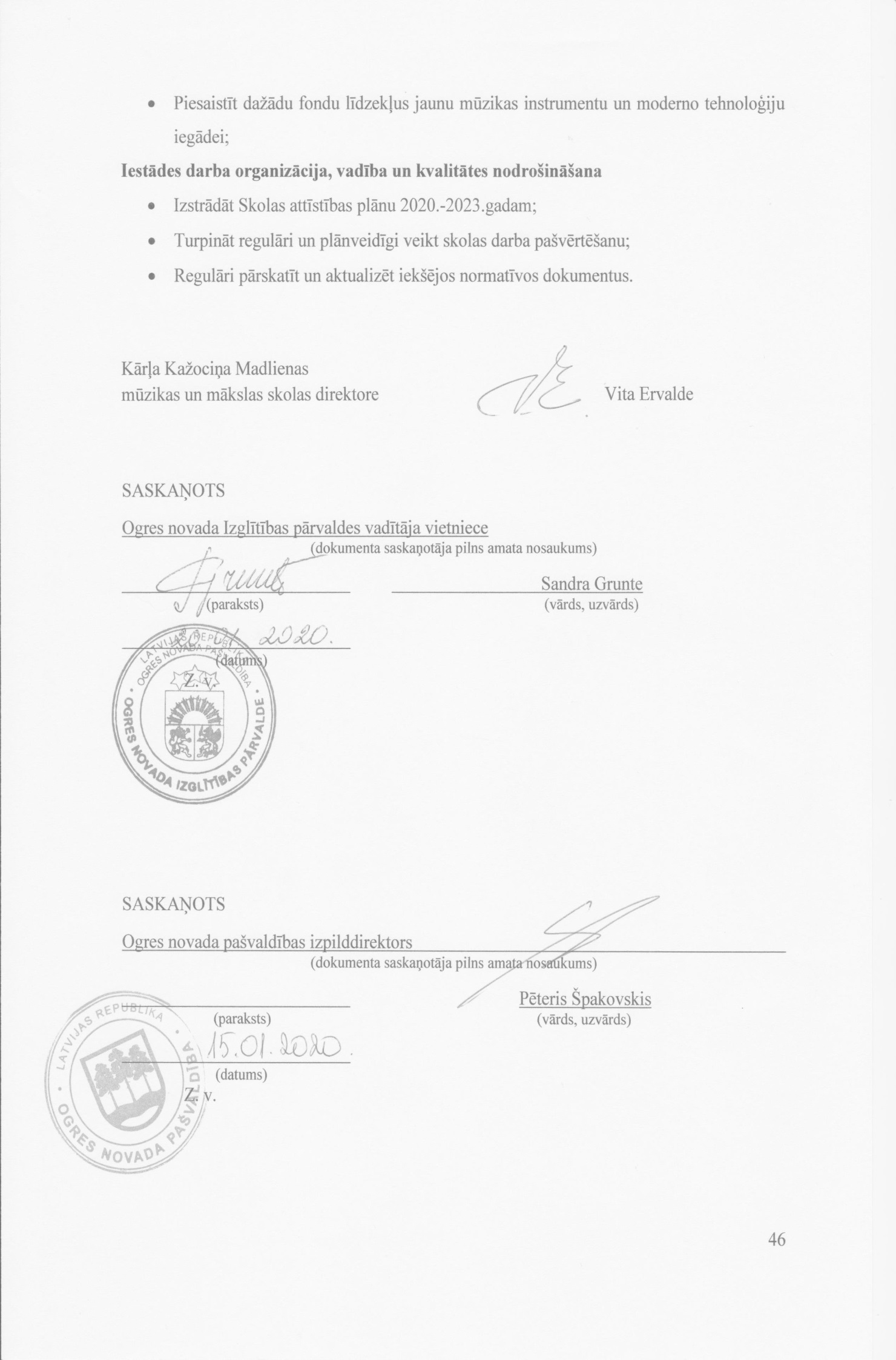 Nr.p.kIzglītības programmasnosaukumsApakšprogrammas nosaukums un kodsAudzēkņu skaits apakšprogrammāAudzēkņu skaits apakšprogrammāAudzēkņu skaits apakšprogrammāAudzēkņu skaits apakšprogrammāNr.p.kIzglītības programmasnosaukumsApakšprogrammas nosaukums un kodsuz 01.09.2016.uz 01.09.2017.uz 01.09.2018.uz 01.09.2019.1.Vizuāli plastiskā māksla  20V 211 00 1454446462.Taustiņinstrumentu spēleKlavierspēle20V 212 01 1201916173.Taustiņinstrumentu spēleAkordeona spēle20V 212 01 146514.Stīgu instrumentu spēleVijoles spēle20V 212 02 155655.Pūšaminstrumentu spēleFlautas spēle20V 212 03 155576.Pūšaminstrumentu spēleKlarnetes spēle20V 212 03 144347.Pūšaminstrumentu spēleSaksofona spēle20V 212 03 198788.Sitaminstrumentu spēle 20V 211 00 13546Kopā visās programmās:95969294Absolventu skaits1210129Uzņemto audzēkņu skaits28242823Nr. p.k.Interešu/ neformālās izglītības programmas nosaukumsDalībnieku skaits uz 2016.gada 1.septembriDalībnieku skaits uz 2017.gada 1.septembriDalībnieku skaits uz 2018.gada 1.septembriDalībnieku skaits uz 2019.gada 1.septembri1.„Mūzika- Mazā mūzikas skoliņa”446122.„Vizuālā māksla – Mazā mākslas skoliņa”691293.„Vizuālā māksla – Studija”99464.„Vizuālā māksla – Tekstilmākslas studija”7455.„Vizuālā māksla – Keramika”46.„Mūzika- Klavierspēle”21456.„Mūzika – Akordeona  spēle”226.„Mūzika – Vijoles spēle”336.„Mūzika – Ģitāras spēle”11126.„Mūzika- Flautas spēle”16.„Mūzika – Saksofona spēle”-1336.„Mūzika – Klarnetes spēle”116.„Mūzika – Sitaminstrumentu spēle”-331kopā28315558N.r. p.k.Izglītības programmu kopa2015./2016.2016./2017.2017./2018.2018./2019.1.Mūzika84732.Māksla4656kopā1210129Skolas direktorsDirektora vietnieks mācību darbā mūzikas nodaļā (0,5)Klavierspēles metodiskās komisijas vadītājs15 mūzikas nodaļas pedagogi (ieskaitot 2 administrācijas pārstāvjus un 1 interešu izgl. pedagogu)Skolas direktorsDirektora vietnieks mācību darbā mūzikas nodaļā (0,5)Pūšaminstrumentu un sitaminstrumentu spēles metodiskās apvienības vadītājs15 mūzikas nodaļas pedagogi (ieskaitot 2 administrācijas pārstāvjus un 1 interešu izgl. pedagogu)Skolas direktorsDirektora vietnieks mācību darbā mūzikas nodaļā (0,5)Mūzikas teorētisko priekšmetu metodiskās komisijas vadītājs15 mūzikas nodaļas pedagogi (ieskaitot 2 administrācijas pārstāvjus un 1 interešu izgl. pedagogu)Skolas direktorsDirektora vietnieks mācību darbā mākslas nodaļā (0,5)Vizuāli plastiskās mākslas metodiskās komisijas vadītājs6 mākslas nodaļas pedagogi (ieskaitot 1 administrācijas pārstāvi un 1 interešu izgl.pedagogu)Skolas direktorsLietvedis (1,0)Skolas direktorsKultūras metodiķis (0,5)Skolas direktorsDežurants- garderobists (0,75)Skolas direktorsApkopējs (1,0)Skolas direktorsRemontstrādnieks (0,2)Skolas direktorsDatortīkla administrators (0,1)IzglītībaIzglītībaIzglītībaIzglītībaIzglītībaPedagoģiskā darba stāžs (gados)Pedagoģiskā darba stāžs (gados)Pedagoģiskā darba stāžs (gados)Profesionālā / PedagoģiskāProfesionālā / PedagoģiskāProfesionālā / PedagoģiskāPedagoģiskā darba stāžs (gados)Pedagoģiskā darba stāžs (gados)Pedagoģiskā darba stāžs (gados)augstākāNepabeigta augstākāvidējāar maģistragrāduar doktora grādumazāk par 5no 5 līdz 10vairākpar 10Skolotāji*16374114Direktors111Direktora vietnieki2211Ieņēmumu avots2016. gads(EUR)%2017. gads(EUR)%2018. gads(EUR)%2019. gads(EUR)%Iestādes kopējie ieņēmumi177622100177141100187996100187544100No tiem:valsts dotācija5845632,9173434                 4271604             38,17038637,53pašvaldības budžets10652259,97928475210105553,810391455,41vecāku līdzfinansējums un mūzikas instrumentu noma kopā107376,05108606124076,6126446,74Citi avoti (projekti)19071,070029301,56000,32Skolas darbības jomasDarbības prioritātesRezultātiMācību satursTurpināt darbu pie programmu piedāvājuma;Īstenot dažādas interešu izglītības programmas;Programmu īstenošanai izmantot radošas, daudzveidīgas un mūsdienīgas darba metodes.2016.gadā pie jau 7 īstenotajām programmām  licencēta profesionālās ievirzes izglītības programma „Staminstrumentu spēle”. Pēdējos 2 gados ir skaitliski pieaudzis interešu izglītības programmu audzēkņu skaits, jo tiek piedāvātas programmas dažāda vecuma dalībniekiem (sk. 2.tabulu). Audzēkņi labprāt apgūst tradicionālos mācību priekšmetus netradicionāli- muzeju nodarbībās, seno deju ansambļa kolektīva meistarklasēs, sveču liešanas, piparkūku cepšanas meistardarbnīcās, smilšu skulptūru veidošanā jūrmalā, jaunu mākslas materiālu izmēģināšanā, mainoties vietām mākslas nodaļas audzēkņiem ar mūzikas nodaļas audzēkņiem u.c. Mācīšana un mācīšanāsPaaugstināt un sekmēt izglītojamo motivāciju mācīties, uzlabot audzēkņu patstāvīgā darba kvalitāti;Turpināt pilnveidot pedagogu darba pašvērtējumu;Turpināt nodrošināt sistemātisku informāciju par mācību sasniegumiem un stundu kavējumiem izglītojamo vecākiem;Mācību procesā pilnvērtīgāk izmantot jaunāko tehnoloģiju sniegtās iespējas, papildināt materiāli tehnisko bāzi.Skolā ir izstrādāti vērtēšanas kritēriji katrā mācību priekšmetā, kas izlikti klasēs un, ar kuriem audzēkņi tiek iepazīstināti mācību gada sākumā.     Stundās lielāka uzmanība pievērsta audzēkņa pašvērtējumam. Audzēkņi tiek iesaistīti koncertos, konkursos, izstādēs, kas liek atbildīgāk gatavoties. Atbilstoši iekšējiem normatīvajiem aktiem, Skola par sasniegumiem mācībās audzēkņus sveic ar Atzinību, individuālajām balvām, skolas ekskursiju, atbrīvo uz mācību semestri no mācību maksas, tā motivējot uz labākiem mācību rezultātiem.Mācību gada noslēgumā pedagogi veic sava darba pašvērtējumu. Skolas kvalitātes novērtēšanas komisija izvērtē katra pedagoga pašvērtējumu, atbilstoši iekšējiem noteikumiem. Vērtējums ir pamats materiālās stimulēšanas pasākumiem.Mūzikas nodaļas audzēkņu vecāki informāciju par bērna sasniegumiem, kavējumiem saņem no dienasgrāmatas, liecības, sazinoties ar pedagogiem. Mākslas nodaļas audzēkņu vecāki informāciju par kavējumiem saņem telefoniski, bet par sekmēm no liecības vai vecāku sanāksmēs.Ar VKKF atbalstu 2018./2019.m.g. mācību priekšmetam datorgrafika iegādātas licences datorprogrammām Adobe Photoshop un Adobe Illustrator. 2019.gadā iegādāti mūzikas instrumenti un to aprīkojums par 1388 EUR, materiāltehniskais aprīkojums par 1298 EUR, inventārs un mēbeles par 760 EUR. Audzēkņu sasniegumiTurpināt attīstīt un veicināt izglītojamo dalību dažāda mēroga konkursos, festivālos, koncertos, izstādēs;Motivēt izglītojamos ikdienas mācību procesa rezultātu uzlabošanai;Turpināt analizēt izglītojamo sasniegumu dinamiku; Skolas audzēkņi piedalījušies visos Valsts konkursos, ir iegūtas godalgotas vietas. 2019.gadā audzēkņi piedalījušies 2 starptautiskajos un 15 Latvijā rīkotajos konkursos un festivālos. Skolā regulāri tiek veikta uzskaite par katra pedagoga audzēkņu dalību  konkursos, koncertos,  izstādēs u.c. pasākumos.Skolā regulāri tiek veikta mācību sasniegumu izvērtēšana, analīze, dinamika. Metodiskajās sanāksmēs tiek noteikti turpmākie uzdevumi.Atbalsts audzēkņiemAr izglītojamo aptaujas palīdzību, apzināt audzēkņu intereses un vajadzības mūzikas skolā; Sniegt atbalstu mācībās ikvienam skolas audzēknim2019.gada rudenī veikta audzēkņu aptauja par skolai svarīgiem jautājumiem. Ir apkopotas audzēkņu atbildes un izdarīti secinājumi. Skolā piemēroti apstākļi bērniem ar īpašām vajadzībām. Skolā ar koncertiem ir uzstājušies Alfrēda Kalniņa Cēsu mūzikas vidusskolas audzēkņi, reklamējot savu skolu. Skolā uz tikšanos  vai koncertiem aicināti pazīstami mūziķi un mākslinieki. Beidzēju klases tika iepazīstinātas ar tālākizglītības iespējām nākamajā izglītības pakāpē, audzēkņi tika vesti uz atvērto durvju dienām. Pie informācijas stenda ir vidusskolu iestājeksāmenu reklāmas. Pēdējos gados ir būtiski palielinājusies interese par mācībām mūzikas vidusskolā, tāpēc audzēkņiem pēc pedagogu iniciatīvas tiek sarunātas papildus konsultācijas pie mūzikas vidusskolu pedagogiem.Skolā un ārpus skolas tiek veidoti dažādi koncerti, izstādes un pasākumi, tas ceļ audzēkņu pašapziņu, viņi jūtas lepni un novērtēti, ja ir iespēja sevi radoši pierādīt.Audzēkņiem tiek piedāvātas individuālas nodarbības papildus mācību stundām, arī brīvlaikos. Ar 2016./2017.m.g. mūzikas teorijas priekšmetos ir regulāras konsultāciju stundas, īpaši radošiem audzēkņiem piedāvātas stundas kompozīcijā.Skolā ir noteikta kārtība vecāku informēšanai par audzēkņu sasniegumiem un problēmām. Uzsākta skolas mājas lapas  pārveide, kurā tiks regulāri ievietota informācija par skolas mācību darbu un pasākumiem. Izglītojot vecākus, skolā reizi pusgadā tika rīkotas vecāku sanāksmes ar lektoru piedalīšanos. Aizvien vairāk vecāku iesaistās sava bērna mācību procesā, atbildīgāk ziņo par bērna kavējumiem, atbilstoši skolas kārtībai.Skolas videTurpināt darbu pie skolas tēla veidošanas un popularizēšanas sabiedrībā;Papildināt skolas mājas lapu;Turpināt attīstīt un pilnveidot skolas tradīcijas;Organizēt izstādes, konkursus un koncertus skolā.Labiekārtot skolas telpas;Skolai ir izstrādāts logo. Informācija par skolu, pasākumiem tiek ievietota mājas lapā, laikrakstā „Mana Madliena” un facebook tīklā. Skolai ir laba sadarbība ar novada iestādēm un pašvaldību. Ir labi  apmeklētas Atvērto durvju dienas skolā. Rīkoti koncerti, izstādes un meistardarbnīcas apkārtējos pagastos. 2019.gadā rīkoti 60 pasākumi skolā un ārpusskolas.Mākslas nodaļas 20 gadu jubilejā 2018./2019.m.g. tika rīkotas 6 izstādes „Radīšanas prieks” Ogres novada kultūras namos. Par notikušo ziņoja plašsaziņas līdzekļos. 2019.gadā ar 13 mūzikas nodaļu koncertiem un noslēguma koncertu-salidojumu „Do-Re-MI” atzīmēts skolas 30.jubilejas gads. Koncertiem un izstādēm atbildīgi gatavojas visi skolas audzēkņi un pedagogi.  Nu jau par tradīciju ir kļuvis skolas rīkotais “Latvijas mūzikas skolu akordeonistu ansambļu un kameransambļu konkurss Madlienā”. Skolas tradīcijas katru gadu tiek saglabātas, radoši variētas, kā arī rīkoti vienreizēji pasākumi.skolas audzēkņi un pedagogi.  2019.gadā veikts kosmētiskais remonts 3 klašu telpās, uzstādīti dūmu detektoru signalizācijas sistēma mākslas nodaļas 1.stāva telpās.Ar „Media Control” darba aizsardzības speciālistu palīdzību         notiek darbinieku un pedagogu instruktāža un bērniem saprotamā valodā ir izstrādātas instrukcijas, lektori ir sagatavojuši pedagogus, kas audzēkņus instruē, notikušas evakuācijas mācības, novērsti darba drošības trūkumi telpās.Skolas resursiPapildināt instrumentāriju, iegādāties jaunu flīģeli, papildināt sitaminstrumentu klāstu;Pilnveidot nošu, mūzikas un DVD ierakstu krātuvi;Piesaistīt dažādu fondu līdzekļus jaunu mūzikas instrumentu un moderno tehnoloģiju iegādei;Pēdējos gados skolā ar Valsts kultūrkapitāla fonda un pašvaldības atbalstu ir iegādāti 6 datori datorklasei, vijole, 2 saksofoni, akordeons, jauns ksilofons, bungu komplekts, jaunas klavieres,  perkusijas mūzikas teorijas klasei, šujmašīna, klavieru pedāļu kājsoliņš, Sibeliuss programma, koncertflīģelis, klavieres, aktīvais skaļrunis, skanda  u.c.Regulāri tiek papildināta metodiskā krātuve ar jaunām nošu un mākslas grāmatām. Notis tiek iegādātas arī no ārvalstu izdevējiem. Iestādes darba organizācija, vadība un kvalitātes novērtēšana.Turpināt regulāri un plānveidīgi veikt skolas darba pašvērtējumu;Regulāri pārskatīt un aktualizēt iekšējos normatīvos dokumentusDarbs pie Skolas darba pašvērtējuma un katra pedagoga pašnovērtējuma  notiek mācību gada beigās. Kopš 2017.g. skolā ir izstrādāta jauna „Pedagogu profesionālas darbības kvalitātes novērtēšanas kārtība”, bet neviens no pedagogiem nav vēlējies tikt novērts, lai iegūtu kvalitātes pakāpi. Darbinieku vērtēšana notiek atbilstoši Ogres novada pašvaldības 16.10.2014. iekšējiem noteikumiem „Ogres novada pašvaldības darbinieku darba izpildes novērtēšanas kārtība”. Regulāri tiek apspriesti un analizēti paveiktie darbi, ja nepieciešams, tiek plānoti un veikti uzlabojumi problēmu novēršanai. Ir izstrādāta iekšējo normatīvo  izstrādāšanas un aprites kārtība. Tiek aktualizēti iekšējie normatīvie akti, notiek mācību stundu vērošana. Darbs notiek atbilstoši skolas pasākumu, mācību un audzināšanas darba plānam, kura izstrādē un realizēšanā, kā arī budžeta plānošanā piedalās viss skolas kolektīvs. Tā īstenošana tiek regulāri uzraudzīta. 2017.gadā tika izstrādāts  Attīstības plāns 2018.-2020.g. Tas tiek aktualizēts katru gadu.Skolā darbojas Skolas padome. Skolas padomē vadība atskaitās par paveiktajiem darbiem, kopīgi tiek plānota skolas attīstība, tiek izteikti priekšlikumi budžeta plānošanā un dažādu problēmu risināšanā. Skolas padome un tās pārstāvji piedalās arī  skolas pasākumos.Nr.Joma/kritērijsIeteikumi izglītības iestādes darbības/izglītības programmas(-u) īstenošanas uzlabošanaiIzpilde1.Mācību saturs,programmasVizuāli plastiskās mākslas programmā paplašināt mūsdienīgu programmu piedāvājumu - koka darbi, datorprogrammas un to pielietošanas iespējas, foto, video.Izpildīts daļēji.2018.gadā tika uzrakstīts projekts „Datorprogrammu iegāde mācību priekšmeta „Datorgrafika” īstenošanai”.  Ar VKKF atbalstu tika iegādātas 3gb  Adobe Photoshop un 3gb Adobe Illustrator programmu licences. Ar 01.09.2018. ir uzsākta programmu apguve mācību priekšmetā Datorgrafika.Ar 2019.gada 1.septembri ir plašāks piedāvājums mācību priekšmetā Keramika. Sakarā ar to, ka skolā mācās maz zēnu, Koka māksla netiek piedāvāta. 2.1MācīšanaskvalitāteKlarnetes spēles programmas pedagogam papildināt profesionālās zināšanas un pilnveidot mācību stundas pasniegšanas metodiku.Skatīt šīs tabulas 6.2. daļā.3.1.Izglītojamosasniegumiikdienas darbāRīkot atklātos mācību koncertus divas reizes mācību gadā, lai vecāki redzētu audzēkņu izaugsmi Sitaminstrumentu spēlēSitaminstrumentu spēles audzēkņi uzstājušies atklātajos koncertos:29.03.2018. Ķeipenes, Taurupes un Mazozolu skolās;15.11.2018. Latvijas simtgadei veltītajā koncertā „Latvija manā sirdī”;17.11.2018. Koncertā Meņģelē;16.01.2019. Valsts konkursa II kārtā Cēsīs;11.04.2019. Ķeipenes, Taurupes un Mazozolu skolās;09.05.2019. „Ģimeņu dienas” koncertā;14.11 un 30.11. 2019. Skolas 30g. jubilejas koncertos3.2Izglītojamosasniegumi valstspārbaudes darbosVizuāli plastiskās mākslas programmā izvēlēties vienotu tematiku skolas noslēguma darbiem (diplomdarbiem) mākslā. Tas veicinātu satura, stilistikas,atbilstošu izteiksmes līdzekļu izvēli noteiktās tēmas un idejas atspoguļojumam.Rezultātā gan pedagogiem, gan bērniem, gan vecākiem vieglāk saprast un izvērtēt īstenotā darba dažādos aspektus – atbilstību iecerei, tematikai un estētiski mākslinieciskās kvalitātes.2018.gada noslēguma darbi tika izstrādāti pēc vienotas tematikas „Latviskā dzīves ziņa”, bet sakarā ar skolas 30 gadu jubileju 2019.gadā noslēguma darbu tēma bija „Mūzika mākslā” .4.4Atbalstskarjeras izglītībāVeidot ciešāku sadarbību ar profesionālajām vidējām mākslas un dizaina izglītības iestādēm, lai izglītojamos ieinteresētu turpināt mācības tālāk, ļautu saskatīt profesijas perspektīvas.Skolā pie informācijas stenda izlikts Latvijas mūzikas un mākslas vidusskolu saraksts, kā arī izvietotas skolu uzņemšanas un iestājpārbaudījumu reklāmas. Pedagogi informē audzēkņus par karjeras iespējām Latvijā. 2018.gada 19.aprīlī un 2019.gada 4.aprīlī skolā viesojās Alfr. Kalniņa Cēsu mūzikas vidusskolas audzēkņi un pedagogi ar koncertlekciju un skolas prezentāciju. Vizuālās mākslas konkursa laikā audzēkņi apmeklējuši Valmieras mākslas vidusskolu.6.1Iekārtas unmateriāltehniskieresursiNepieciešams iegādāties grāmatas un žurnālus par dizainu. Gan mācību, gan valsts konkursu uzdevumi vistiešākajā mērā ir saistīti ar izpratnes par dizainu,dizaina domāšanas veidošanu, tāpēc, papildinot skolas bibliotēkas resursus, šai jomai būtu jāvelta lielāka uzmanība. Papildināt nošu resursus sitaminstrumentu spēlē.2018.gadā ir iegādāti metodiskie materiāli, nošu (tajā skaitā sitaminstrumentiem)  un mākslas grāmatas par 207,00 EUR. Iegādāta Stīvena Hellera un Geilas Andersones grāmata „Grafiskā dizaina rokasgrāmata”.  Skolai tiek abonēti žurnāli un laikraksti „Latvijas Architektūra”, „Deko”, „Čaklās Rokas”, „Praktiskie Rokdarbi + Pielikums”, „Mazajam Floristam”. Pedagogi plaši izmanto arī interneta vidē pieejamos resursus. 6.1Iekārtas unmateriāltehniskieresursi1.Ieteicams iegādāties 48 basu akordeonu un 96 basu akordeonu.Nav izpildīts.Skolā ir 9 dažādu basu akordeoni, bet uz 01.09.2018.  mācījās  5 akordeona klases audzēkņi, no kuriem tikai vienam nav sava instrumenta, bet 2019./2020.m.g. mācās tikai 2 audzēkņi. Ir veikts remonts 1 akordeonam. Uzskatām, ka šobrīd nav ekonomiski lietderīgi iegādāties vēl 2 akordeonus.6.1Iekārtas unmateriāltehniskieresursi2. Lai veicinātu saksofona ansambļa veidošanu, būtu nepieciešams iegādāties baritona saksofonu.Izpildīts. 2018.gadā tika uzrakstīts projekts „Baritona saksofona iegāde Kārļa Kažociņa Madlienas mūzikas un mākslas skolai”.  Ar VKKF atbalstu tika iegādāts Baritona saksofons par 2000,00 EUR. Ir uzsākta baritona saksofona apguve un tā piesaiste kolektīvajā muzicēšanā.6.1Iekārtas unmateriāltehniskieresursi3.Apskaņošanas aparatūru sitaminstrumentu spēles vajadzībām un bungu trenažierus.Daļēji izpildīts. 2019.gadā iegādāts Sitamo instrumentu atskaņotājs ar bluetooth funkciju par 200 EUR. 2020.gada budžetā iekļauta bungu trenažieru, statīva, bungu plēvju, vālīšu  un marimbas iegāde.6.1Iekārtas unmateriāltehniskieresursi4.Ieteikums telpu, kurā notiek sitaminstrumentu spēles apguve, aprīkot ar skaņas izolāciju, kā arī aprīkot telpu ar uzskates materiāliem.Daļēji izpildīts. 2019.gadā pie sitaminstrumentu klases sienas pielikts metodiskais uzskates materiāls, novietots  tepiķis zem bungām, bet 2020.gada budžetā iekļauta aizkaru stangu, biezo aizkaru un klases tepiķa iegāde skaņas absorbēšanai.6.2PersonālresursiPūšaminstrumentu spēles pedagogiem būtu nepieciešami papildus profesionālās pilnveides kursi metodikā.Klarnetes un  saksofona spēles pedagogs 2018.gadā apmeklējis :1. 24.03.2018. Jāzepa Vītola Latvijas mūzikas akadēmija rīkotās 8 st  Rīgas Saksofonu kvarteta (RSK) dalībnieku vadītās meistarklases un koncertu ciklu Latvijas reģionos “Nāc, muzicēsim kopā”;2. 11.04.2018. J.Cimzes Valkas Mūzikas skola organizētos 6 st kursus „Aleksandra tehnikas teorija un prakse mūzikas pedagoģijā”;3. 11.05. Ozolnieku mūzikas skolas rīkotos 8 st kursus „VIII mazpilsētu un lauku mūzikas skolu Pūšaminstrumentu spēles audzēkņu konkursa izvērtēšana”;4. 02.-03.11.2018. Latvijas Nacionālais kultūras centra organizētos 6 st kursus “Mācību satura un metožu aktualitātes, gatavojoties Valsts konkursam”;2019.gadā apmeklējis:1. Alfr. Kalniņa Cēsu Mūzikas vidusskolas organizēto 6 st pilnveides programmu  “Latvijas profesionālās ievirzes mūzikas Izglītības iestāžu Izglītības programmas Pūšaminstrumentu spēle un Sitaminstrumentu spēle Valsts konkursa II kārtas programmas, noklausīšanās un analīze”.2.ESF projekta  “Profesionālās Izglītības iestāžu efektīva pārvaldība un profesionāla kompetences pilnviede” 36 st. kursos,3.„Pūšaminstrumentu un sitaminstrumentu spēles metodika un iespējas”.2019.gada 1.septembrī darbu uzsācis jauns klarnetes spēles pedagogs, kurš apmeklējis kursus:1.„Pūšaminstrumentu un sitaminstrumentu spēles metodika un iespējas”,2.XI Baltijas valstu pūtēju orķestru diriģentu un ansambļu vadītāju forums,3.Ievads jaunajiem pedagogiem2018.gada 1.septembrī skolā darbu uzsāka jauns flautas spēles pedagogs, kas 2019.g. apmeklēja kursus 1.„Mūsdienīga pieeja instrumenta spēles apguvē. Improvizācija. Tehnoloģijas.”,2.Alfr. Kalniņa Cēsu Mūzikas vidusskolas organizēto 6 st pilnveides programmu  “Latvijas profesionālās ievirzes mūzikas Izglītības iestāžu Izglītības programmas Pūšaminstrumentu spēle un Sitaminstrumentu spēle Valsts konkursa II kārtas programmas noklausīšanās un analīze”,3.„V Ziemeļvidzemes pūšaminstr. spēles audzēkņu konkursa programmas noklausīšanās un programmas analīze”.4.„Profesionāla repertuāra izvēle konklursam, interpretācija un mākslinieciskā atklāsme”.2019.gada 1.septembrī notikusi flautas spēles pedagoga maiņa. Apmeklēti kursi:1. „Pūšaminstrumentu un sitaminstrumentu spēles metodika un iespējas”,2. „Daudzveidīgas mācību metodes darbā ar mūzikas skolu mācību programmas „Flautas spēle” audzēkņiem”.Nr. p.k.DatumsSpecialitāte valsts konkursā, norises vietaDalībnieku skaitsSasniegumi1.15.02.2017.Klavierspēle II kārta, Cēsīs33 pateicības2.01.-10.03.2017.Vizuālā māksla II kārta , Rīgā43.vieta E.Irbītei3.31.03.2017.Vizuālā māksla III kārta , Valmierā44.19.01.2018.Valsts konkursa Latvijas profes. ievirzes un profes. vidējās mūzikas izglītības iestāžu izgl programmas Stīgu instr. spēle II kārta Cēsīs25.23.03.2018.Latvijas profes. ievirzes mākslas un dizaina izglītības programmu audzēkņu valsts konkursa II kārta, Valmiera4Evelīnai Irbītei atzinība4Liene Emīlija Ozoliņa, Kristīne Povha, Undīne DzeneEvelīna Irbīte - atzinība 6.16.01.2019.Valsts konkurss II kārta sitaminstrumentu un klarnetes spēlē27.17.01.2019.Valsts konkurss II kārta flautas un saksofona spēlē, Cēsis2Elizabetei Ločmelei 3.vieta8.22.03.2019.Valsts konkurss mākslas skolām II kārta, Valmiera4Nr.NosaukumsLaiksVietaOrganizētājs (iestāde)Dalībnieku skaits no skolasApbalvojumi1.XVI Starptautiskais vizuālās mākslas konkurss „Es dzīvoju pie jūras”Nosūt. 27.01.2017.martāJūrmala Jūrmalas Mākslas skola/ Jūrmalas dome102.Vidzemes novada Mūzikas skolu audzēkņu konkurss Vispārējās klavierēs01.02.2017.LielvārdeLielvārdes novada mūzikas un mākslas skola1Samanta Ozola -Pateicība 3.III Mazpilsētu un lauku mūzikas skolu konkurss Vijoļspēlē15.03.2017.Vangaži Inčukalna nov. Mūzikas un mākslas skola1Terēze Elza Rone-Atzinība4.III jauno pianistu festivāls „Debija 2017.”24.03.2017.Rīga, JuglaJuglas Mūzikas skola1Haralds Veide-Pateicība5.Mūzikas festivāls „Draudzības stīgas”- Ogres un Madlienas mūzikas skolu koncerts30.03.2017.MadlienaK.Kažociņa Madlienas mūzikas un mākslas skola806.III Ziemeļvidzemes Pūšaminstrumentu spēles audzēkņu konkurss21.04.2017.SalacgrīvaSalacgrīvas novada Mūzikas skola3Elizabete Ločmele, Samanta Ozola, Ance Millere-pateicība7.Jaunrades dziesmu konkursa „Kas mēs bijām, būsim, esam” 2.kārtas koncerts „Tu lasi” 14.10.2017.AlojaAlojas novada dome, Alojas Mūzikas un mākslas skola.1Marija Uļjane - pateicība8.Dalība XVII Starpt. Vizuālās mākslas konkursā „Es dzīvoju pie jūras25.01.2018.JūrmalaJūrmalas MV99.Tekstilmozaīkas konkurss „Saknes”29.01.2018.MārupeMārupes MMS4Jogita Lazdiņa-2.vieta,  Linda Juodžonite-skatītāju simpātijas balva.10.Vidzemes reģ. mūzikas skolu akordeonistu-solistu konkurss „Cēsis 2018”25.04.2018.CēsisAlfrēda Kalniņa Cēsu mūzikas vidusskola1Endžija Andriksone -2.vieta11.VIII mazpilsētu un lauku mūzikas skolu Pūšaminstrumentu konkurss 11.05.2018.OzolniekiOzolnieku MMS112. Latvijas mūzikas skolu VI akordeonistu  ansambļu un kameransambļu konkurss, koncerts.24.11.2018.MadlienaK.Kažociņa Madlienas MMS863.vieta13.Stīgu instrumentu spēles festivāls-konkurss Ogres Mūzikas skolā.1.12.2018.Ogres Ogres Mūzikas skola3 14.III Vidzemes novada mūzikas skolu audzēkņu konkurss Vispārējās klavierēs.06.02.2019.Lielvārdes novada MMSLielvārdes novada MMS1Terēza Elza Rone 1.vieta, 15.III Starptautiskais pūšaminstrumentu spēles jauno izpildītāju konkurss „Naujene WIND 2019” 28.02.2019.Daugav-pilsDaugavpils MV2Daniēls Ločmelis- 3.vieta, Elizabete Ločmele- 2.vieta16.Solfedžo un mūzikas teorijas konkurss28.02.2019.IecavaIecavas MMS4Komanda iekļuva finālā.17.IV Mazpilsētu un lauku mūzikas skolu konkurss vijoļspēles specialitātē13.03.2019.VangažiInčukalna MMS118.IV Mazpilsētu un lauku mūzikas skolu audzēkņu klavieru duetu un mazo kameransambļu konkurss-festivāls22.03.2019.NīcaNīcas MS219.IX starptautiskais bērnu-jauniešu mākslas konkurss „Kracaweek”19.03.2019. nosūtītsMinskaBaltkrie-vijaBaltkrievija320.Vizuālo un vizuāli plastisko darbu konkurss „Mans Raiņa dzejolis”1.04.2019.Preiļu nov. Aizkalne Raiņa muzejs „Jasmuiža”821.Akordeonistu solistu konkurss „Cēsis 2019”17.04.2019.CēsisAlfr. Kalniņa Cēsu MV122.IV Latgales un Sēlijas novadu mazpilsētu un lauku mūzikas un mākslas skolu vokālās un vizuālās mākslas konkurss“Skani,  tēvu zeme!”19.10.2019.Ilūkstes MMSK.Kažociņa Madlienas MMS723.III Latvijas flautas spēles jauno izpildītāju konkurss „Sudraba flauta”24.10.2019.Ogres MSK.Kažociņa Madlienas MMS124.Vizuālās mākslas konkurss „Kārļa Skalbes pasakas”01.11.2019.-7.11.2019.Vecpie-balgaPiebalgas muzeju apvienība „Orisāre”, Vecpiebalgas vidusskola5JomaKritērijsSkolas pašvērtējums1.Mācību saturs1.1. Iestādes īstenotās izglītības programmasLabi2.Mācīšana un mācīšanās2.1. Mācīšanas kvalitāteLabi2.Mācīšana un mācīšanās2.2. Mācīšanās kvalitāteLabi2.Mācīšana un mācīšanās2.3. Vērtēšana kā mācību procesa sastāvdaļaLabi3.Izglītojamo sasniegumi3.1. Izglītojamo sasniegumi ikdienas darbā-3.Izglītojamo sasniegumi3.2. Izglītojamo sasniegumi valsts pārbaudes darbos-4.Atbalsts izglītojamiem4.1. Psiholoģiskais atbalsts un sociālpedagoģiskais atbalsts un izglītojamo drošības garantēšana (drošība un darba aizsardzība)Labi4.Atbalsts izglītojamiem4.2.atbalsts un izglītojamo drošības garantēšana (drošība un darba aizsardzība)Labi4.Atbalsts izglītojamiem4.3. Atbalsts personības veidošanāLabi4.Atbalsts izglītojamiem4.4.Atbalsts karjeras izglītībāLabi4.Atbalsts izglītojamiem4.5. Atbalsts mācību darba diferenciācijaiLabi4.Atbalsts izglītojamiem4.6. Atbalsts izglītojamajiem ar speciālām vajadzībām-4.Atbalsts izglītojamiem4.7. Sadarbība ar izglītojamā ģimeniĻoti labi5.Izglītības iestādes vide5.1. MikroklimatsĻoti labi5.Izglītības iestādes vide5.2. Fiziskā vide un vides pieejamībaLabi6.Izglītības Iestādes resursi6.1. Iekārtas un materiāltehniskie resursiLabi6.Izglītības Iestādes resursi  6.2. PersonālresursiLabi7. Iestādes darba organizācija, vadība un kvalitātes nodrošināšana7.1. Iestādes darba pašvērtēšana un attīstības plānošanaLabi7. Iestādes darba organizācija, vadība un kvalitātes nodrošināšana7.2. Iestādes vadības darbs un personāla pārvaldībaLabi7. Iestādes darba organizācija, vadība un kvalitātes nodrošināšana  7.3. Iestādes sadarbība ar citām institūcijāmLabi